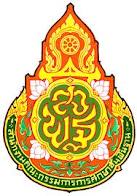         รายงานการประชุม ผู้บริหารสถานศึกษา เพื่อขับเคลื่อนนโยบายการบริหารจัดการศึกษา      สำนักงานเขตพื้นที่การศึกษาประถมศึกษาสิงห์บุรี      ครั้งที่  ๑๐/๒๕๖๐      เมื่อวันพุธที่  ๒๕  ตุลาคม  พ.ศ.๒๕๖๐ เวลา ๐๙.๐๐ น.ณ  ห้องประชุม ขุนสรรค์ พันเรือง ศาลากลางจังหวัดสิงห์บุรี  ชั้น ๕…………………………………..ระเบียบวาระที่ ๑ 	เรื่องที่ประธานแจ้งให้ที่ประชุมทราบระเบียบวาระที่ ๒ 	เรื่องรับรองรายงานการประชุม ผู้บริหารสถานศึกษา สพป.สิงห์บุรี ครั้งที่ ๙/๒๕๖๐ 			เมื่อวันที่ ๒๙ กันยายน ๒๕๖๐ระเบียบวาระที่ ๓ 	เรื่องที่เสนอให้ที่ประชุมทราบ๑. กลุ่มอำนวยการเรื่องที่ ๑ แต่งตั้งผู้รักษาราชการแทนผู้ว่าราชการจังหวัดสิงห์บุรีเรื่องที่ ๒ แนะนำบุคลากร สพป.สิงห์บุรี ใหม่เรื่องที่ ๓ สรุปการประชุมผู้บริหาร สพฐ. และ สพท.ผ่าน Video Conference 	       รายการ“พุธเช้า ข่าว สพฐ.” (เอกสารแนบ ๑ หน้า ๑-๕)เรื่องที่ ๔ การดำเนินการเรื่องต่าง ที่เกี่ยวข้องกับงานพระบรมศพพระบาทสมเด็จพระปรมินทรมหาภูมิพลอดุลยเดช บรมนาถบพิตรเรื่องที่ ๕ ผลกระทบจากเหตุการณ์อุทกภัย     เรื่องที่ ๖ มอบเกียรติบัตรโครงการขับเคลื่อนนโยบายการจัดการขยะในสถานศึกษา                 สู่การปฏิบัติที่ยั่งยืนเรื่องที่ ๗ วารสาร สพป.สิงห์บุรี ฉบับเดือนสิงหาคม – กันยายน ๒๕๖๐เรื่องที่ ๘ โครงการตรวจสุขภาพประจำปีเรื่องที่ ๙ มอบหนังสือแนะนำแหล่งท่องเที่ยวจังหวัดสิงห์บุรีเรื่องที่ ๑๐ การส่งผลงานดีเด่นของสถานศึกษา๒. กลุ่มบริหารงานบุคคลเรื่องที่ ๑  การดำเนินการย้ายข้าราชการครูและบุคลากรทางการศึกษา               ตำแหน่งผู้บริหารสถานศึกษา  ประจำปี  ๒๕๖๐   เรื่องที่ ๒  การดำเนินการย้ายข้าราชการครูและบุคลากรทางการศึกษา   ตำแหน่งครูสายผู้สอน  ครั้งที่ ๒/๒๕๖๐ 	   เรื่องที่ ๓  การออกบัตรประจำตัวเจ้าหน้าที่ของรัฐเรื่องที่ ๔  ข้อมูลการพัฒนาความก้าวหน้าตามสายอาชีพของข้าราชการครูและ	       บุคลากรทางการศึกษา (เอกสารแนบ ๒ หน้า ๖-๗ )๒			๓. กลุ่มนโยบายและแผนเรื่องที่ ๑ โครงการพัฒนาระบบการจัดเก็บข้อมูลการใช้จ่ายด้านการศึกษาของ	       สถานศึกษา ปีงบประมาณ พ.ศ. 2560				      เรื่องที่ ๒ การปรับปรุงข้อมูลนักเรียน รายบุคคล ภาคเรียนที่ ๒ 					        ปีการศึกษา ๒๕๖๐			๔. กลุ่มส่งเสริมการจัดการศึกษา      เรื่องที่ ๑ การคัดเลือกโรงเรียนวิถีพุทธชั้นนำ รุ่น ๘ ปีการศึกษา ๖๐      เรื่องที่ ๒ การดำเนินงานส่งเสริมกิจกรรมสภานักเรียน ระดับ สพท.      เรื่องที่ ๓ งานศิลปหัตถกรรมนักเรียน ครั้งที่ ๖๗ ปีการศึกษา ๒๕๖๐				         (เอกสารแนบ ๓ หน้า ๘-๑๑)      เรื่องที่ ๔ การส่งเสริมการจัดจำหน่ายผลิตภัณฑ์นักเรียน (OSOP)      เรื่องที่ ๕ การรายงานสรุปผลการดำเนินงานคุ้มครองช่วยเหลือเด็กนักเรียน			๕. กลุ่มนิเทศ ติดตามและประเมินผลการจัดการศึกษาเรื่องที่ ๑ มอบโล่ประกาศโรงเรียนต้นแบบการจัดการเรียนรู้โดยใช้สื่อเทคโนโลยี            ทางไกลผ่านดาวเทียม DLTV และ DLITเรื่องที่ ๒ รายชื่อสนามการทดสอบทางการศึกษาระดับชาติขั้นพื้นฐาน O-NET				        (เอกสารแนบ ๔ หน้า ๑๒-๔๘)	เรื่องที่ ๓ การแจ้งเพิ่ม-ลดรายชื่อผู้เข้าสอบการทดสอบทางการศึกษาระดับชาติ            ขั้นพื้นฐาน O-NET รอบ ๑เรื่องที่ ๔ กิจกรรมส่งเสริมพัฒนาการเด็กปฐมวัยด้วยคาราวานนิทานคุณธรรมเรื่องที่ ๕ การประเมินและการประกันคุณภาพภายในของสถานศึกษาเรื่องที่ ๖ คณะกรรมการนิเทศกำกับติดตามการเสริมสร้างประสบการณ์อาชีพ            ให้นักเรียน (เอกสารแนบ ๕ หน้า ๔๙-๕๐)เรื่องที่ ๗ โรงเรียนคุณธรรม สพฐ.๖. กลุ่มบริหารงานการเงินและสินทรัพย์เรื่องที่ ๑ แจ้งกำหนดการรับเงินบำนาญและเงินเดือนประจำเดือนตุลาคม ๒๕๖๐				        (เอกสารแนบ ๖ หน้า ๕๑-๕๓)๗. หน่วยตรวจสอบภายใน     	     เรื่อง ๑  การบริหารงานการเงิน บัญชี พัสดุ ของหน่วยรับตรวจสังกัด สพป.สิงห์บุรี  		     ประจำปีงบประมาณ 2560๘. ศูนย์เทคโนโลยีสารสนเทศเพื่อการศึกษา    เรื่องที่ 1  แจ้งปฏิทินการจัดทำข้อมูลสารสนเทศเพื่อการบริหารจัดการศึกษา        ปีการศึกษา ๒๕๖๐ระเบียบวาระที่ ๔ 	เรื่องที่เสนอให้ที่ประชุมพิจารณาระเบียบวาระที่ ๕ 	เรื่องอื่น ๆ.................................๓กำหนดการการประชุมผู้บริหารสถานศึกษา เพื่อขับเคลื่อนนโยบายการบริหารจัดการศึกษาสำนักงานเขตพื้นที่การศึกษาประถมศึกษาสิงห์บุรีครั้งที่  ๑๐/๒๕๖๐   วันพุธที่ ๒๕ ตุลาคม  ๒๕๖๐   เวลา ๐๙.๐๐ น.ณ  ห้องประชุม ขุนสรรค์ พันเรือง ศาลากลางจังหวัดสิงห์บุรี ชั้น ๕ อำเภอเมืองสิงห์บุรี จังหวัดสิงห์บุรี……………………………………เวลา ๐๘.๓๐ – ๐๘.๔๕ น.	ผู้เข้าร่วมประชุมฯ  ลงทะเบียนและรับเอกสาร เวลา ๐๘.๔๕ - ๐๙.๐๐ น.	ส่วนที่ ๑  การรายงานผลการดำเนินงาน สพป.สิงห์บุรี ผู้เข้าร่วมประชุม ชมวีดีทัศน์ สรุปรายงานผลการดำเนินงานของ           สพป.สิงห์บุรี โดยงานประชาสัมพันธ์ (๑๕ นาที)เวลา ๐๙.๐๐ – ๐๙.๓๐ น.	พิธีเปิดการประชุมฯ นางสาววารุณีย์  บุญคง  รักษาราชการแทน ผอ.สพป.สิงห์บุรี ประธานในพิธีเปิดประชุมฯ   จุดธูปเทียนบูชาพระรัตนตรัย                           (พิธีกร นำกราบพระรัตนตรัย)กิจกรรมแสดงความไว้อาลัยและรำลึกในพระมหากรุณาธิคุณพระบาทสมเด็จพระปรมินทรมหาภูมิพลอดุลยเดชประธานในพิธีฯ ถวายความเคารพ เบื้องหน้าพระบรมฉายาลักษณ์พระบาทสมเด็จพระปรมินทรมหาภูมิพลอดุลยเดชประธานในพิธีฯ นำผู้ประชุม ยืนสงบนิ่ง (๘๙ วินาที)กิจกรรมเสริมสร้างจรรยาบรรณในวิชาชีพ (กล่าวคำปฏิญาณตน)ประธานในพิธีฯ ถวายความเคารพ (คำนับ) หน้าพระบรมฉายาลักษณ์สมเด็จพระเจ้าอยู่หัวมหาวิชราลงกรณ บดินทรเทพยวรางกูร ประธานในพิธีฯ นำกล่าวคำปฏิญาณข้าราชการ สพป.สิงห์บุรีประธานในพิธีฯ และผู้ประชุมร่วมร้องเพลงสรรเสริญพระบารมีกิจกรรมเสริมสร้างขวัญและกำลังใจ/ยกย่องเชิดชูเกียรติสถานศึกษาเวลา ๐๙.๓๐ – ๑๐.๐๐ น.	ส่วนที่ ๒ การนำเสนอจุดเน้นนโยบายสำคัญ โดย นางสาววารุณีย์  บุญคง  รักษาราชการแทน ผอ.สพป.สิงห์บุรี เวลา ๑๐.๐๐ – ๑๒.๐๐ น.	ส่วนที่ ๓  การประชุมตามระเบียบวาระการประชุม โดย นายนิกูล  จิตรบรรพต รอง ผอ.สพป.สิงห์บุรี/ นายนิวัต  เชื้อนาค                             รอง ผอ.สพป.สิงห์บุรี /นายสุรชัย  แย้มสวัสดิ์  ผอ.กลุ่มอำนวยการ เวลา ๑๒.๐๐ – ๑๓.๐๐ น.	พักรับประทานอาหารกลางวันเวลา ๑๓.๐๐ – ๑๖.๓๐ น.	การประชุมผู้บริหารสถานศึกษา(ต่อ)		การประชุมเพื่อขับเคลื่อนงานตามนโยบาย จุดเน้น การประชุมเพื่อกำกับติดตามงานการนำเสนอผลการดำเนินงาน ปัญหา อุปสรรคและแนวทางการแก้ไข...........................................หมายเหตุ ;  	กำหนดการนี้ อาจปรับเปลี่ยนได้ตามความเหมาะสมการแต่งกาย ชุดข้าราชการ เครื่องแบบสีกากี๔ผู้มาประชุม ประกอบด้วย คณะผู้บริหาร ศึกษานิเทศก์ และผู้บริหารสถานศึกษาในสังกัด ดังนี้๑. นางสาววารุณีย์  บุญคง	รักษาราชการแทน    ผู้อำนวยการสำนักงานเขตพื้นที่การศึกษาประถมศึกษา				สิงห์บุรี      ประธาน๒. นายนิกูล จิตรบรรพต		รองผู้อำนวยการสำนักงานเขตพื้นที่การศึกษาประถมศึกษาสิงห์บุรี  ๓. นายเรวัฒ  ชมภูเจริญ 		รองผู้อำนวยการสำนักงานเขตพื้นที่การศึกษาประถมศึกษาสิงห์บุรี  ๔. นายณรงค์  ชุณหะนันทน์  	รองผู้อำนวยการสำนักงานเขตพื้นที่การศึกษาประถมศึกษาสิงห์บุรี ๕. นายสุรชัย  แย้มสวัสดิ์ 			ผู้อำนวยการกลุ่มอำนวยการ๖. นางสุรินทร์ พวงทอง			แทน ผู้อำนวยการกลุ่มบริหารงานบุคคล๗. นางศรีรัตน์  ดารามาศ			ผู้อำนวยการกลุ่มส่งเสริมการจัดการศึกษา 	๘. นางเยาวภา รัตนบัลลังค์		แทน ผู้อำนวยการกลุ่มนิเทศฯ 		๙. นางสาววิมล  อรัญปาน		ผู้อำนวยการหน่วยตรวจสอบภายใน ๑๐. นางจุฑาทิพย์ ด่านสกุลเจริญ		แทน ผู้อำนวยการกลุ่มบริหารงานการเงินและสินทรัพย์๑๑. นางสาวอนงค์ บุญเอี่ยม		แทน ผู้อำนวยการกลุ่มนโยบายและแผน	ศึกษานิเทศก์ สพป.สิงห์บุรี ๑. นายสมชาย  พวงโต			ศึกษานิเทศก์ชำนาญการพิเศษ 	๒. นางพิฐชญาณ์ ไพรดำ			ศึกษานิเทศก์ชำนาญการพิเศษ๓. นายวิจิตร บัวใหญ่			ศึกษานิเทศก์ชำนาญการพิเศษ๔. นางสาวภัทรรัตน์  แสงเดือน		ศึกษานิเทศก์ชำนาญการ    ผู้บริหารสถานศึกษา  นางสุพัชชา ทิพยสุวรรณมาลา ผู้อำนวยการโรงเรียนวัดราษฎร์ประสิทธิ์นายกิตติชัย  ศรีประเสริฐ 	ผู้อำนวยการโรงเรียนวัดสังฆราชาวาส นางเสนียม พันธ์ไทย		ผู้อำนวยการโรงเรียนวัดโคกพระ นายสุชาติ  เอี่ยมสุภา 	ผู้อำนวยการโรงเรียนวัดจักรสีห์นางอุดมพร  ตาระกา 	ผู้อำนวยการโรงเรียนชุมชนวัดพระนอนจักรสีห์นายนรงค์ โสภา		ผู้อำนวยการโรงเรียนวัดศรีสาครนายเพิ่มศักดิ์ บัวรักษ์ 	ผู้อำนวยการโรงเรียนวัดตึกราชา จ.ส.อ.กรสิรวิชย์ ไอศุริยการ 	ผู้อำนวยการโรงเรียนวัดพระปรางค์มุนีนายสุธีร์ เครือวรรณ์ 		ผู้อำนวยการโรงเรียนวัดศรัทธาภิรมย์นางวรรณพร  โพธิ์เวชกุล	ผู้อำนวยการโรงเรียนวัดกระดังงานายเด่นเชิงชาย คร้ามแสง	ผู้อำนวยการโรงเรียนวัดประโชติการามนายสมนึก  ผิวผ่อง 		ผู้อำนวยการโรงเรียนวัดสะอาดราษฎร์บำรุงนายวีรชัย ชมภู่		แทน ผู้อำนวยการโรงเรียนอนุบาลสิงห์บุรี นางศรีรัตน์  บัวใหญ่ 		ผู้อำนวยการโรงเรียนวัดพรหมสาคร นายวันชัย  กล้าเอี่ยม	  	ผู้อำนวยการโรงเรียนวัดข่อยนายธนพล หอมจันทร์	แทน ผู้อำนวยการโรงเรียนวัดโพธิ์ชัยนายอุดร  ชื่นกลิ่น		ผู้อำนวยการโรงเรียนอนุบาลเมืองสิงห์บุรี นางขนิษฐา คงสมบุญ		แทน ผู้อำนวยการโรงเรียนวัดโพธิ์สำราญ(ไผ่ขาด)นายนิกร ศรีทอง 		ผู้อำนวยการโรงเรียนวัดเพิ่มประสิทธิผลนายปรีชีพ กลิ่นหัวไผ่		ผู้อำนวยการโรงเรียนวัดสว่างอารมณ์นางรุ่งนภา  กาญจนสมบัติ	ผู้อำนวยการโรงเรียนวัดกระทุ่มปี่๕นางทวีป  บรรจงเปลี่ยน	ผู้อำนวยการโรงเรียนวัดบ้านลำนางจันทร์เพ็ญ  เพ็ชรอ่วม	ผู้อำนวยการโรงเรียนวัดน้อย นางจิติภัสร์  อัครโรจน์รวี 	ผู้อำนวยการโรงเรียนวัดตุ้มหูนางสาวนุชนารถ ยิ้มจันทร์	ผู้อำนวยการโรงเรียนวัดท่าอิฐนางสาวสุจิตรา  ตื้อมี 	ผู้อำนวยการโรงเรียนวัดบางปูนนางสุภาพ มงคล		ผู้อำนวยการโรงเรียนวัดระนามนายธรรมศักดิ์  อาภากุลอนุ 	ผู้อำนวยการโรงเรียนวัดกลางนางเนาวรัตน์  วันทอง 	ผู้อำนวยการโรงเรียนวัดคลองโพธิ์ศรีนางสาวอาริสา จันทร์สมวงศ์	แทน ผู้อำนวยการโรงเรียนวัดเชียงราก  นางจริยา กิ่งพิกุล		แทน ผู้อำนวยการโรงเรียนวัดเซ่าสิงห์	นายธงชัย  กุลพรหมสโร 	ผู้อำนวยการโรงเรียนชุมชนวัดดงยางนางพัทณี นุกันยา		แทนผู้อำนวยการโรงเรียนวัดไผ่ดำ (มิตรภาพที่ ๑๘๓)นายสมยศ สังสะอาด		ผู้อำนวยการโรงเรียนวัดล่องกะเบา	นายเกียรติยศ พื้นผักหวาน	แทน ผู้อำนวยการโรงเรียนวัดเสือข้ามนางณัฐวรรณ  ศรีทอง	ผู้อำนวยการโรงเรียนบ้านคูเมืองนางภาวนา อินทร์จันทร์ดี	แทน ผู้อำนวยการโรงเรียนวัดหนองสุ่มนายบุญเลิศ  จำสนอง 	ผู้อำนวยการโรงเรียนวัดการ้อง นางสาวพิสมัย  อินทวาส 	ผู้อำนวยการโรงเรียนวัดยางนางสาวบังอร  เขียวรอด	ผู้อำนวยการโรงเรียนวัดโฆสิทธาราม นายรังสิวุฒิ ศรีพุฒิ  		ผู้อำนวยการโรงเรียนวัดทองนายไพบูลย์  ฟักขำ 		ผู้อำนวยการโรงเรียนอนุบาลอินทร์บุรีนายนพพร  ล่ำสัน 		ผู้อำนวยการโรงเรียนวัดประศุกนางสาวณัฐิกานต์  รักนาค	ผู้อำนวยการโรงเรียนวัดโบสถ์ นายกิตติพงศ์ ดำรงขาวโต	ผู้อำนวยการโรงเรียนอนุบาลพรหมบุรี นายศักดิ์ชัย  หัศภาดล 	ผู้อำนวยการโรงเรียนวัดเก้าชั่งนายสมบัติ  สุขสบาย 		ผู้อำนวยการโรงเรียนวัดโคปูนนายศุภศิษฏ์  นุ่มฤทธิ์		ผู้อำนวยการโรงเรียนวัดตราชูนายภูวเดช จารุภัทรภักดี 	ผู้อำนวยการโรงเรียนบ้านเก่านางวันดี บุ้งทอง  		ผู้อำนวยการโรงเรียนวัดกลางธนรินทร์นายมงคล  เครือทิวา		ผู้อำนวยการโรงเรียนวัดอัมพวัน นายเสน่ห์  พัฒน์พันธุ์		ผู้อำนวยการโรงเรียนวัดเตย นางประภา พวงดอกไม้ 	ผู้อำนวยการโรงเรียนวัดประสาท นางสาวกุลธิดา อ่อนมี	ผู้อำนวยการโรงเรียนชุมชนวัดเทพมงคลนางจุฑารัตน์  แสงสว่าง	ผู้อำนวยการโรงเรียนวัดพรหมเทพาวาส นายไพศาล จูฑะพันธุ์		ผู้อำนวยการโรงเรียนวัดหลวงนายวรรณวิทย์  แจ่มฟ้า	แทน ผู้อำนวยการโรงเรียนวัดโคภาภิวัฒน์นายเชาวลิต บุญอิ่ม		ผู้อำนวยการโรงเรียนวัดชัณสูตรนางบังอร  ระย้าย้อย		ผู้อำนวยการโรงเรียนชุมชนวัดพระปรางค์วิริยวิทยา นางเรณู พั่วงาม		แทน ผู้อำนวยการโรงเรียนวัดน้ำผึ้งนางอำไพ คำรอด		แทน ผู้อำนวยการโรงเรียนวัดวังขรณ์๖นางเพ็ญศรี ชิตสกุล 		ผู้อำนวยการโรงเรียนชุมชนบ้านไม้ดัดนายถัน ทองดี		ผู้อำนวยการโรงเรียนวัดประสิทธิ์คุณากรนางเสาวพร อมรศิริพงษ์	แทน ผู้อำนวยการโรงเรียนวัดแหลมคางนางบุญส่ง เชื้อกุล		แทน ผู้อำนวยการโรงเรียนวัดตลาดโพธิ์ นายทรงวุฒิ  โตโสภณ 	ผู้อำนวยการโรงเรียนอนุบาลบางระจันนายสุนทร  ภู่แพร 		ผู้อำนวยการโรงเรียนเรืองเดชประชานุเคราะห์นายชาญ ธงชัย		แทน  ผู้อำนวยการโรงเรียนวัดบ้านจ่า นางสาวอัญชลี สังข์ทอง	ผู้อำนวยการโรงเรียนวัดกลางชูศรีเจริญสุขนายประจำ เพ็ชรดำ		ผู้อำนวยการโรงเรียนวัดชะอมสามัคคีธรรมนายสถาพร เจกะพงษ์	ผู้อำนวยการโรงเรียนบ้านทุ่งกลับนายบรรเทิง  โนนเปือย	ผู้อำนวยการโรงเรียนวัดคีมนายรุ่งโรจน์  ศรีไพโรจน์ 	ผู้อำนวยการโรงเรียนวัดดอนเจดีย์นางลัดดา ตาระกา		แทน ผู้อำนวยการโรงเรียนบ้านทุ่งว้า นายสุชิน  ทดแทน	 	ผู้อำนวยการโรงเรียนวัดห้วยเจริญสุขนางสาวนิภาพรรณ สุภพไชยาสิทธิ์ ผู้อำนวยการโรงเรียนวัดขุนสงฆ์ นางสมพิชญ์ วงศ์ด้วง		ผู้อำนวยการโรงเรียนค่ายบางระจันนางสาวยุพา  บุญอนันต์	ผู้อำนวยการโรงเรียนวัดประดับ นายสุชีพ มณเฑียร		แทน ผู้อำนวยการโรงเรียนอนุบาลค่ายบางระจันนายสมหมาย พลทวี	  	ผู้อำนวยการโรงเรียนวัดตะโกรวมนายนคร  สุขโข 		ผู้อำนวยการโรงเรียนวัดวังกระจับนายสุรชัย  ร่มโพธิ์ 		ผู้อำนวยการโรงเรียนวัดบ้านกลับนายทัศนัย ศรีสุธรรมศักดิ์ 	ผู้อำนวยการโรงเรียนวัดโพธิ์ทะเลสามัคคีนางสาวจริยา  จันทราสา	ผู้อำนวยการโรงเรียนไทยรัฐวิทยา ๕๖นายสมชาย สิงหา		ผู้อำนวยการโรงเรียนบ้านหนองลีวิทยาคมนายไพฑูรย์  พึ่งน้อย		ผู้อำนวยการโรงเรียนชุมชนวัดกลางท่าข้ามนายสมพร  แพรม้วน 		ผู้อำนวยการโรงเรียนวัดโพธิ์ศรี นายทองดี เมืองเจริญ 	ผู้อำนวยการโรงเรียนวัดสาธุการาม นางดวงใจ สุขสบาย 		ผู้อำนวยการโรงเรียนวัดโพธิ์สังฆาราม นางสาวกมลทิพย์ ใจเที่ยง 	ผู้อำนวยการโรงเรียนชุมชนวัดม่วง นางสาวอลิสา อาชานุสรณ์	ผู้อำนวยการโรงเรียนอุดมทรัพย์นายมุนี พวงดอกไม้		ผู้อำนวยการโรงเรียนวัดสิงห์นายประสงค์  สังข์ทอง 	ผู้อำนวยการโรงเรียนวัดถอนสมอ นางดาหวัน บ่ายเที่ยง		แทน ผู้อำนวยการโรงเรียนวัดโบสถ์นายสิงห์ชัย แพรเจริญ	ผู้อำนวยการโรงเรียนวัดโสภานางสาวอังคณา อินทร์กระวี ผู้อำนวยการโรงเรียนชุมชนวัดเสาธงหินนางสุภาพ บัวแก้ว		ผู้อำนวยการโรงเรียนวัดพิกุลทองนางศศิธร  แพรเจริญ 	ผู้อำนวยการโรงเรียนวัดวิหารขาวว่าที่ ร.อ.สมพร สุวรรณรังค์ ผู้อำนวยการโรงเรียนอนุบาลท่าช้างผู้ไม่มาประชุม ๑. นายนิวัต เชื้อนาค		รองผู้อำนวยการสำนักงานเขตพื้นที่การศึกษาประถมศึกษาสิงห์บุรี ลาป่วย๗เริ่มประชุมเวลา ๐๙.๐๐ น.เมื่อที่ประชุมพร้อมแล้ว นางสาววารุณีย์ บุญคง รองผู้อำนวยการสำนักงานเขตพื้นที่การศึกษาประถมศึกษาสิงห์บุรี  รักษาราชการผู้อำนวยการสำนักงานเขตพื้นที่การศึกษาประถมศึกษาสิงห์บุรี เป็นประธานการประชุมผู้บริหารสถานศึกษา เพื่อขับเคลื่อนนโยบายการบริหารจัดการศึกษา สังกัด สพป.สิงห์บุรี โดยได้ประกอบพิธีเปิดการประชุมตามลำดับ โดยมีกิจกรรมการประชุม ตามลำดับดังนี้๑. การนำเสนอผลการดำเนินงาน สพป.สิงห์บุรี (เรื่องงานอาชีพ) /พิธีเปิดการประชุม ๒. กิจกรรมเทิดทูนสถาบันชาติ ศาสนา พระมหากษัตริย์๓. กิจกรรมเสริมสร้างจรรยาบรรณวิชาชีพ (กล่าวคำปฏิญาณตนเป็นข้าราชของ สพป.สิงห์บุรี) ๔. กิจกรมเสริมสร้างขวัญและกำลังใจในการปฏิบัติงานและยกย่องเชิดชูเกียรติสถานศึกษาและผู้บริหารสถานศึกษา (มอบเกียรติบัตร รางวัล ตามโครงการและกิจกรรม)๔.๑  มอบโล่ประกาศโรงเรียนต้นแบบการจัดการเรียนรู้โดยใช้สื่อเทคโนโลยี  ทางไกลผ่านดาวเทียม DLTV และ DLIT ได้แก่ โรงเรียนบ้านล่องกระเบา และ โรงเรียนวัดโบสถ์ อินทร์บุรี๔.๒  มอบเกียรติบัตรมอบเกียรติบัตรโครงการขับเคลื่อนนโยบายการจัดการขยะในสถานศึกษา สู่การปฏิบัติ ที่ยั่งยืน (วาระกลุ่มอำนวยการ)ระเบียบวาระที่ ๑ 	เรื่องที่ประธานแจ้งให้ที่ประชุมทราบ			๑. การเข้าร่วมงานพระราชพิธีถวายพระเพลิงพระบรมศพ วันที่ ๒๖ ตุลาคม ๒๕๖๐               ๒. สถานการณ์น้ำท่วมสถานศึกษาในสังกัด ๓. รายการพุธเช้า ข่าวสพฐ.๔. การปรับรูปแบบและกิจกรรมประชุมผู้บริหารสถานศึกษาประเด็นเสนอ		เพื่อทราบและดำเนินการมติที่ประชุม		รับทราบและดำเนินการระเบียบวาระที่ ๒ 	เรื่องรับรองรายงานการประชุม คณะผู้บริหาร สพป.สิงห์บุรี			ครั้งที่ ๙/๒๕๖๐ เมื่อวันที่ ๑๙ กันยายน  ๒๕๖๐สพป.สิงห์บุรี ได้ประชุม คณะผู้บริหารของ สพป.สิงห์บุรี ครั้งที่ ๙/๒๕๖๐ เมื่อวันที่ รูปแบบการประชุมแยกอำเภอ ในวันจันทร์ที่  ๒๕ กันยายน  ๒๕๖๐  เวลา ๐๙.๐๐ น.  ณ สถานที่ ๖ อำเภอ                  ตามกำหนดการที่แนบ ดังนี้ อำเภอเมืองสิงห์บุรี ณ โรงเรียนวัดศรัทธาภิรมอำเภออินทร์บุรี 	ณ โรงเรียนวัดประศุกอำเภอบางระจัน	ณ โรงเรียนวัดโพธิ์หอมอำเภอค่ายบางระจัน ณ โรงเรียนชุมชนวัดม่วงอำเภอพรหมบุรี 	ณ โรงเรียนพรหมเทพาวาสอำเภอท่าช้าง ณ โรงเรียนวัดวิหารขาว๑๙ กันยายน ๒๕๖๐ เวลา ๐๙.๐๐ น. ณ ห้องประชุม สพป.สิงห์บุรี ชั้น ๒ และ สพป.สิงห์บุรี ได้จัดทำรายงาน                    การประชุมดังกล่าว  เพื่อแจ้งผู้เกี่ยวข้องนำไปปฏิบัติและพิจารณารับรองรายงานการประชุม ทางเว็บไซต์ของ                                     สพป.สิงห์บุรี www.singarea.moe.go.th  มุมด้านซ้ายของเว็บไซต์  ชื่อ “รายงานประชุมคณะผู้บริหาร” หากมีประเด็นจะเพิ่มเติม แก้ไข ปรับปรุงประการใด  โปรดแจ้งกลุ่มอำนวยการ ภายในวันที่ ๑๙ ตุลาคม ๒๕๖๐ หากพ้นกำหนดนี้ ถือว่าที่ประชุมรับรองรายงานการประชุมดังกล่าวประเด็นเสนอ		เพื่อทราบและดำเนินการมติที่ประชุม		รับทราบและดำเนินการ๘ระเบียบวาระที่ ๓ 	เรื่องที่เสนอให้ที่ประชุมทราบกลุ่มอำนวยการเรื่องที่ ๑ แต่งตั้งผู้รักษาราชการแทนผู้ว่าราชการจังหวัดสิงห์บุรีด้วยกระทรวงมหาดไทย ได้มีคำสั่ง ดังนี้๑.แต่งตั้ง นายสุทธา สายวาณิชย์ รองผู้ว่าราชการจังหวัดตาก รักษาการในตำแหน่ง ผู้ว่าราชการจังหวัดสิงห์บุรี ตั้งแต่วันที่ ๑ ตุลาคม ๒๕๖๐ แต่งตั้ง นายประสงค์ คงเคารพธรรม รองผู้ว่าราชการจังหวัดหนองคาย รักษาการในตำแหน่ง รองผู้ว่าราชการจังหวัดสิงห์บุรี ตั้งแต่วันที่ ๑ ตุลาคม ๒๕๖๐ แต่งตั้ง นายศิริชัย ศรีเหนี่ยง รองผู้ว่าราชการจังหวัดกำแพงเพชร รักษาการในตำแหน่ง รองผู้ว่าราชการจังหวัดสิงห์บุรี ตั้งแต่วันที่ ๑ ตุลาคม ๒๕๖๐ดังนั้น เพื่อให้การบริหารราชการของจังหวัดสิงห์บุรี เป็นไปด้วยความเรียบร้อย ต่อเนื่อง และไม่ก่อให้เกิดความเสียหายต่อทางราชการ จังหวัดสิงห์บุรี จึงได้มีคำสั่งแต่งตั้งผู้รักษาราชการแทนผู้ว่าราชการจังหวัดสิงห์บุรี ในกรณีที่ไม่มีผู้ดำรงตำแหน่งผู้ว่าราชการจังหวัด หรือ มีแต่ไม่อาจปฏิบัติราชการได้ โดยเรียงตามลำดับ ดังนี้๑. นายประสงค์ คงเคารพธรรม รองผู้ว่าราชการจังหวัดสิงห์บุรี ๒. นายศิริชัย ศรีเหนี่ยง รองผู้ว่าราชการจังหวัดสิงห์บุรี ๓. ปลัดจังหวัดสิงห์บุรี ประเด็นเสนอ		เพื่อโปรดทราบและดำเนินการมติที่ประชุม		รับทราบและดำเนินการเรื่องที่ ๒ แนะนำบุคลากร สพป.สิงห์บุรี ใหม่สพป.สิงห์บุรี ขอแนะนำบุคลากร สพป.สิงห์บุรี ใหม่ จำนวน ๓ ราย ดังนี้นางสาวคณิตฐา  คำภาค ตำแหน่งนักจัดการงานทั่วไปปฏิบัติการ สำนักงานสวัสดิการและคุ้มครองแรงงานจังหวัดสระบุรี ย้ายมาดำรงตำแหน่งนักประชาสัมพันธ์ปฏิบัติการ กลุ่มอำนวยการ สพป.สิงห์บุรีว่าที่ร้อยเอกพงศกร พันแสน ตำแหน่งนักพัฒนาชุมชนชำนาญการ องค์การบริหารส่วนตำบลซับสมบูรณ์ อำเภอลำสนธิ จังหวัดลพบุรี ย้ายมาดำรงตำแหน่งนักวิชาการศึกษา กลุ่มส่งเสริมการจัดการศึกษา สพป.สิงห์บุรีประเด็นเสนอ		เพื่อโปรดทราบและดำเนินการมติที่ประชุม		รับทราบและดำเนินการ๙เรื่องที่ ๓ สรุปการประชุมผู้บริหาร สพฐ. และ สพท.ผ่าน Video Conference รายการ“พุธเช้า ข่าว สพฐ.”ด้วย สพฐ. มีนโยบายในการจัดประชุมผู้บริหาร สพฐ.และ ผอ.สพท.ทั่วประเทศ ผ่านระบบทางไกล  Video Conference เพื่อขับเคลื่อนการดำเนินการตามนโยบาย รวมทั้งชี้แจงข่าวสาร แนวทางการปฏิบัติงาน                   การเร่งรัดการดำเนินงานไปยัง สพท.และหน่วยงานที่เกี่ยวข้อง โดยการถ่ายทอดการประชุมทางไกล  รายการ                    “พุธเช้า ข่าว สพฐ.” ทุกวันพุธ เวลา ๐๘.๐๐ – ๐๙.๐๐ น. โดยออกอากาศใน ๖ ช่องทาง ดังนี้วิดีโอคอนเฟอเรนซ์ สถานีโทรทัศน์การศึกษาทางไกลผ่านดาวเทียม DLTV ๑๔สถานีโทรทัศน์การศึกษาขั้นพื้นฐาน (OBEC Channel)www.obectv.tvwww.youtube.com/obectvonlinewww.facebook.com/obeconlineในการนี้ สพป.สิงห์บุรี จึงขอแจ้งให้ผู้บริหารสถานศึกษาและครู บุคลากรในสังกัด ได้รับชมรายการดังกล่าว (สำหรับวันพุธที่ ๒๕ ตุลาคม ๒๕๖๐ งดออกรายการ ๑ วัน  เนื่องจากใกล้วันพระราชพิธีถวายพระเพลิง               พระบรมศพฯ) 		เพื่อให้การขับเคลื่อนการดำเนินการเป็นไปตามนโยบาย รวมถึงการชี้แจงข่าวสารแนวทางการปฏิบัติงานและการเร่งรัดการดำเนินงานไปยังสถานศึกษาในสังกัดต่อไป สพป.สิงห์บุรี จึงได้สรุปข้อประชุมทางไกล เมื่อวันพุธที่ ๑๑ ตุลาคม ๒๕๖๐ และวันพุธที่ ๑๘ ตุลาคม ๒๕๖๐ เพื่อทราบและนำไปสู่การปฏิบัติในส่วนที่เกี่ยวข้อง (เอกสารแนบ ๑ หน้า )ประเด็นเสนอ		เพื่อโปรดทราบและดำเนินการมติที่ประชุม		รับทราบและดำเนินการเรื่องที่ ๔ การดำเนินการเรื่องต่าง ที่เกี่ยวข้องกับงานพระบรมศพพระบาทสมเด็จพระปรมินทรมหาภูมิพลอดุลยเดช บรมนาถบพิตรด้วย คณะรัฐมนตรี ได้มีมติเมื่อวันที่ ๒๖ กันยายน ๒๕๖๐ และวันที่ ๑๐ ตุลาคม ๒๕๖๐ เห็นชอบในเรื่องต่างๆ อันเกี่ยวเนื่องกับงานพระบรมศพพระบาทสมเด็จพระปรมินทรมหาภูมิพลอดุลยเดช บรมนาถบพิตร ดังนี้ให้วันพฤหัสบดีที่ ๒๖ ตุลาคม ๒๕๖๐ เป็นวันหยุดราชการเพียงวันเดียวขยายเวลาการไว้ทุกข์ของข้าราชการ พนักงานรัฐวิสาหกิจ และเจ้าหน้าที่ของรัฐ โดยขยายจากวันศุกร์ที่ ๑๓ ตุลาคม ๒๕๖๐ ไปจนถึงวันอาทิตย์ที่ ๒๙ ตุลาคม ๒๕๖๐ รวม ๑๗ วันให้สถานที่ราชการ รัฐวิสาหกิจ หน่วยงานของรัฐ สถานศึกษา และสถานที่ทำการของรัฐทั้งในและต่างประเทศ ลดธงครึ่งเสา ตั้งแต่วันที่ ๑๓ ตุลาคม ๒๕๖๐ ถึวันอาทิตย์ที่ ๒๙ ตุลาคม ๒๕๖๐ เป็นต้นไปให้ข้าราชการและเจ้าหน้าที่ของรัฐ ออกทุกข์ตั้งแต่วันจันทร์ที่ ๓๐ ตุลาคม ๒๕๖๐ เป็นต้นไปให้เริ่มเก็บผ้าระบาย ป้ายส่งเสด็จสู่สวรรคาลัย ตามสถานที่ต่าง ๆ ตั้งแต่คืนวันอาทิตย์ที่ ๒๙ ตุลาคม ๒๕๖๐ ประเด็นเสนอ		เพื่อโปรดทราบและดำเนินการมติที่ประชุม		รับทราบและดำเนินการ๑๐เรื่องที่ ๕ ผลกระทบจากเหตุการณ์อุทกภัยสพป.สิงห์บุรี ขอให้โรงเรียน ในสังกัด ดำเนินการ ตามหนังสือ สพป.สิงห์บุรี ที่ ศธ 04157/3631 ลงวันที่ 27 กันยายน 2560 เรื่อง  แจ้งเตือนให้เตรียมความพร้อมเพื่อป้องกันและแก้ไขปัญหาอุทกภัย และให้รายงานตามแบบสรุปความเสียหายจากผลกระทบจากเหตุการณ์อุทกภัย และ หนังสือ สพป.สิงห์บุรี
ที่ ศธ 04157/3797  ลงวันที่ 12 ตุลาคม 2560  เรื่อง  แจ้งเตือนให้เตรียมความพร้อมเพื่อป้องกันและแก้ไขปัญหาอุทกภัยและให้รายงานตามแบบสรุปความเสียหายจากผลกระทบจากเหตุการณ์อุทกภัย                   	โรงเรียนในสังกัดที่ได้รับผลกระทบจากอุทกภัย จำนวนทั้งสิ้น 9 โรงเรียน ดังนี้
                   	1. โรงเรียนวัดตุ้มหู อำเภออินทร์บุรี                   	2. โรงเรียนวัดทอง  อำเภออินทร์บุรี
                    	3. โรงเรียนวัดโฆสิทธาราม อำเภออินทร์บุรี           	4. โรงเรียนวัดยาง อำเภออินทร์บุรี
                   	5. โรงเรียนวัดบางปูน อำเภออินทร์บุรี           	6. โรงเรียนวัดระนาม  อำเภออินทร์บุรี
                   	7. โรงเรียนวัดเสือข้าม  อำเภออินทร์บุรี          	8. โรงเรียนวัดประศุก อำเภออินทร์บุรี
                   	9. โรงเรียนอนุบาลอินทร์บุรี อำเภออินทร์บุรี ประเด็นเสนอ		เพื่อโปรดทราบและดำเนินการมติที่ประชุม		รับทราบและดำเนินการ		เรื่องที่ ๖ มอบเกียรติบัตร โครงการขับเคลื่อนนโยบายการจัดการขยะในสถานศึกษา                   สู่การปฏิบัติที่ยั่งยืน		ตามที่ คณะกรรมการตรวจติดตามและประเมินการจัดการขยะในสถานศึกษา สังกัด สพป.สิงห์บุรี                     ได้ออกตรวจติดตามครบทุกโรงเรียน เรียบร้อยแล้ว ปรากฏผลการประเมินดังนี้สำหรับสถานศึกษาที่สามารถบริหารจัดการขยะที่อยู่ในระดับดีเยี่ยม จำนวน ๓ โรงเรียน ได้แก่โรงเรียนวัดข่อย อนุบาลสิงห์บุรี วัดห้วยเจริญสุข  และ สพป.สิงห์บุรี ได้มอบให้โรงเรียนทั้ง ๓ โรงเรียนดังกล่าว                    ไปนำเสนอผลงานในการประชุมปฏิบัติการขับเคลื่อนนโยบายการจัดการขยะในสถานศึกษาสู่การปฏิบัติที่ยั่งยืน “โรงเรียนปลอดขยะสัญจร” ระดับภูมิภาค  เมื่อวันที่ ๒๐ – ๒๒ กันยายน ๒๕๖๐ ณ จังหวัดนครนายกสถานศึกษาที่สามารถบริหารจัดการขยะที่อยู่ในระดับดี  จำนวน ๑๐ โรงเรียน ดังนี้โรงเรียนวัดสังฆราชาวาส		๒. โรงเรียนวัดโพธิ์ศรี๓. โรงเรียนวัดสาธุการาม			๔. โรงเรียนวัดคีม			๕. โรงเรียนวัดดอนเจดีย์			๖. โรงเรียนวัดเก้าชั่ง๗. โรงเรียนวัดตราชู			๘. โรงเรียนวัดน้อย			๙. โรงเรียนวัดโบสถ์ อ.อินทร์บุรี		๑๐. โรงเรียนวัดโสภาสถานศึกษาที่สามารถบริหารจัดการขยะที่อยู่ในระดับชมเชย   ดังนี้โรงเรียนบ้านคูเมือง			๒. โรงเรียนวัดยาง๓. โรงเรียนวัดเสือข้าม			๔. โรงเรียนวัดประสิทธิ์คุณากร๕. โรงเรียนวัดสามัคคีธรรม		๖. โรงเรียนอนุบาลบางระจัน		๗. โรงเรียนวัดโพธิ์หอม			๘. โรงเรียนวัดโภคาภิวัฒน์		๙. โรงเรียนวัดหลวง			๑๐. โรงเรียนวัดโพธิ์ทะเลสามัคคี		๑๑. โรงเรียนอนุบาลค่ายบางระจัน		๑๒. โรงเรียนวัดถอนสมอ			๑๓. โรงเรียนอนุบาลเมืองสิงห์บุรี		๑๔. โรงเรียนวัดโคกพระ			๑๕. โรงเรียนชุมชนวัดพระนอนจักรสีห์	๑๖. โรงเรียนชุมชนวัดดงยาง		๑๗. โรงเรียนวัดโพธิ์สำราญ(ไผ่ขาด)	๑๘.โรงเรียนวัดกระทุ่มปี่ประเด็นเสนอ	เพื่อโปรดทราบและดำเนินการมติที่ประชุม	รับทราบและดำเนินการ๑๑เรื่องที่ ๗ วารสาร สพป.สิงห์บุรี ฉบับประจำเดือน มิถุนายน – สิงหาคม  ๒๕๖๐	สพป.สิงห์บุรี ได้จัดทำวารสาร สพป.สิงห์บุรี ฉบับประจำเดือนสิงหาคม – กันยายน ๒๕๖๐ โดยมีวัตถุประสงค์เพื่อเผยแพร่ประชาสัมพันธ์ข้อมูล ข่าวสารและกิจกรรมเกี่ยวกับการจัดการศึกษาสู่สาธารณชน ในการนี้  สพป.สิงห์บุรี จึงขอมอบวารสาร สพป.สิงห์บุรี ฉบับดังกล่าวให้แก่หน่วยงานในสังกัดและหน่วยงานประจำจังหวัดสิงห์บุรี (ดังแนบ)                      ประเด็นเสนอ	เพื่อโปรดทราบ และดำเนินการมติที่ประชุม	รับทราบและดำเนินการเรื่องที่ ๘  โครงการตรวจสุขภาพประจำปี  		ด้วย โรงพยาบาลสิงห์บุรี ได้ตระหนักถึงความสำคัญในการดูแลสุขภาพ โดยการจัดให้มีบริการตรวจสุขภาพประจำปีเชิงรุก เพื่อเป็นการสนับสนุนการสร้างเสริมสุขภาพให้แก่บุคลากรในหน่วยงานของท่าน 
                	ในการนี้  สำนักงานเขตพื้นที่การศึกษาประถมศึกษาสิงห์บุรี จึงขอประชาสัมพันธ์เชิญชวนข้าราชการครูและลูกจ้างประจำ เข้าร่วมโครงการตรวจสุขภาพประจำปี  โดยขอให้ส่งแบบแจ้งรายชื่อผู้ขอรับการตรวจสุขภาพประจำปี ตามสิ่งที่ส่งมาพร้อมหนังสือนี้ ส่งกลุ่มอำนวยการ ภายในวันที่  6 พฤศจิกายน  2560ประเด็นเสนอ	เพื่อโปรดทราบและดำเนินการมติที่ประชุม	รับทราบและดำเนินการเรื่องที่ ๙ มอบหนังสือแนะนำแหล่งท่องเที่ยวจังหวัดสิงห์บุรีด้วยสำนักงานประชาสัมพันธ์จังหวัดสิงห์บุรี มอบหนังสือแนะนำแหล่งท่องเที่ยวจังหวัดสิงห์บุรีเพื่อเป็นข้อมูลสถานที่ท่องเที่ยวที่สำคัญภายในจังหวัดสิงห์บุรี รวมถึงร้านอาหารที่มีชื่อเสียง โรงแรมและที่พัก ซึ่งจะเป็นประโยชน์ต่อการส่งเสริมการท่องเที่ยวจังหวัดสิงห์บุรีและให้เป็นที่รู้จักมากขึ้น 
                   สำนักงานเขตพื้นที่การศึกษาประถมศึกษาสิงห์บุรี พิจารณาแล้ว ดำเนินการดังนี้
                   1. มอบโรงเรียนในสังกัด โรงเรียนละ 10 เล่ม 
                   2. มอบโรงเรียนอนุบาลประจำอำเภอ โรงเรียนละ 20 เล่ม             
                   โดยขอให้โรงเรียนมารับหนังสือดังกล่าวได้ที่กลุ่มอำนวยการประเด็นเสนอ	เพื่อโปรดทราบและดำเนินการมติที่ประชุม	รับทราบและดำเนินการ		เรื่อง ๑๐ การส่งผลงานดีเด่นของโรงเรียนด้วยสำนักงานเขตพื้นที่การศึกษาประถมศึกษาสิงห์บุรี ขอประชาสัมพันธ์เชิญชวน โรงเรียนในสังกัด ส่งผลงานดีเด่นของโรงเรียน เพื่อเผยแพร่ประชาสัมพันธ์ ผ่านช่องทางต่าง ๆ ดังนี้ 
                   1. วารสาร สพป.สิงห์บุรี 
                   2. ข่าวหนังสือพิมพ์ส่วนกลาง หนังสือพิมพ์ท้องถิ่น
                   3. ข่าวประชาสัมพันธ์ บนเว็บไซต์ singarea.moe.go.th 
                   4. ข่าวประชาสัมพันธ์ ทางสถานีวิทยุ อ.ส.ม.ท.สิงห์บุรี และ สถานีวิทยุชุมชน
                   5. วีทีอาร์ ความยาวประมาณ  3 นาที ไฟล์ MP 4 ประเด็นเสนอ	เพื่อโปรดทราบและดำเนินการมติที่ประชุม	รับทราบและดำเนินการ๑๒๒. กลุ่มบริหารงานบุคคล 	เรื่องที่ ๑ การดำเนินการย้ายข้าราชการครูและบุคลากรทางการศึกษา  ตำแหน่งผู้บริหารสถานศึกษา  ประจำปี  ๒๕๖๐   		ด้วยสำนักงานเขตพื้นที่การศึกษาประถมศึกษาสิงห์บุรี  โดยอนุมัติคณะกรรมการศึกษาธิการจังหวัดสิงห์บุรี ในการประชุมครั้งที่  ๙/๒๕๖๐  เมื่อวันที่  ๑๗  ตุลาคม  ๒๕๖๐  มีมติอนุมัติรับย้ายและแต่งตั้งข้าราชการครูและบุคลากรทางการศึกษา  ตำแหน่งผู้บริหารสถานศึกษา  (ยื่นคำร้องขอย้ายระหว่าง 
วันที่ ๑ – ๑๕  สิงหาคม  ๒๕๖๐) ให้ดำรงตำแหน่งผู้อำนวยโรงเรียนในสังกัดสำนักงานเขตพื้นที่การศึกษาประถมศึกษาสิงห์บุรี   จำนวน  ๓  ราย  ดังนี้ประเด็นเสนอ	เพื่อโปรดทราบ และดำเนินการมติที่ประชุม	.................................................................................................................................		เรื่องที่ ๒   การดำเนินการย้ายข้าราชการครูและบุคลากรทางการศึกษา   ตำแหน่ง                          ครูสายผู้สอน  ครั้งที่ ๒/๒๕๖๐ 	   	ด้วยสำนักงานเขตพื้นที่การศึกษาประถมศึกษาสิงห์บุรี  โดยอนุมัติคณะกรรมการศึกษาธิการจังหวัดสิงห์บุรีในการประชุมครั้งที่  ๙/๒๕๖๐ เมื่อวันที่ ๑๗ ตุลาคม ๒๕๖๐  มีมติอนุมัติรับย้ายและแต่งตั้งข้าราชการครูและบุคลากรทางการศึกษา  ตำแหน่งครูสายงานการสอน  (ยื่นคำร้องขอย้ายระหว่าง วันที่ ๔ – ๒๔  มกราคม  ๒๕๖๐) ให้ดำรงตำแหน่งครูโรงเรียนในสังกัดสำนักงานเขตพื้นที่การศึกษาประถมศึกษาสิงห์บุรี   จำนวน  ๘  ราย  (ภายในเขตพื้นที่การศึกษา  จำนวน  ๗  รายและจากต่างเขตพื้นที่การศึกษา  จำนวน  ๑  ราย)  ดังนี้๑๓ตำแหน่งว่าง/ว่างกระทบ ที่ไม่มีผู้ประสงค์ขอย้ายลงโรงเรียนนั้น ๆ  กศจ.สิงห์บุรี มีมติอนุมัติดังนี้ สรรหาโดยเรียกบรรจุและแต่งตั้งจากบัญชี ของ กศจ.สิงห์บุรี  ในสาขาวิชาเอกวิทยาศาสตร์ทั่วไป  จำนวน  ๗  ตำแหน่ง  ดังนี้	๒.  ขอใช้บัญชีจาก กศจ.ใกล้เคียง  และใช้รับย้ายในการยื่นคำร้องขอย้ายครั้งต่อไป จำนวน  ๓๔  ตำแหน่ง  ดังนี้๑๔ประเด็นเสนอ    เพื่อโปรดทราบและดำเนินการมติที่ประชุม	รับทราบและดำเนินการเรื่อง ๓ การออกบัตรประจำตัวเจ้าหน้าที่ของรัฐ		ตามที่ แจ้งขอชะลอการออกบัตรประจำตัวเจ้าหน้าที่ของรัฐ  เนื่องจากมีการเปลี่ยนแปลง                       ผู้มีอำนาจในการออกบัตรประจำตัวเจ้าหน้าที่ของรัฐ พ.ศ. ๒๕๔๒  ไปแล้วนั้น  บัดนี้  สพฐ.  โดย นายบุญรักษ์  ยอดเพชร  เลขาธิการคณะกรรมการการศึกษาขั้นพื้นฐาน  ผู้มีอำนาจออกบัตรประจำตัวเจ้าหน้าที่ของรัฐ  ได้มอบอำนาจการออกบัตรประจำตัวเจ้าหน้าที่ของรัฐให้ลงนามปฏิบัติราชการแทนในบัตรประจำตัวเจ้าหน้าที่ของรัฐ และบัตรประจำตัวผู้รับบำเหน็จบำนาญ  ให้ผู้อำนวยการสำนักงานเขตพื้นที่การศึกษาประถมศึกษา สำหรับข้าราชการครูและบุคลากรทางการศึกษา  ลูกจ้างประจำ พนักงานราชการ และผู้รับบำเหน็จบำนาญในสังกัด ตั้งแต่วันที่ ๖ ตุลาคม พ.ศ. ๒๕๖๐  		จึงประชาสัมพันธ์มาเพื่อทราบและแจ้งให้ข้าราชการครูและบุคลากรทางการศึกษา  ลูกจ้างประจำ พนักงานราชการ และผู้รับบำเหน็จบำนาญได้ทราบโดยทั่วกันประเด็นเสนอ	เพื่อโปรดทราบและดำเนินการมติที่ประชุม	รับทราบและดำเนินการ๑๕เรื่องที่ ๔  ข้อมูลการพัฒนาความก้าวหน้าตามสายอาชีพของข้าราชการครูและบุคลากรทางการศึกษา		ตามที่ข้าราชการครูและบุคลากรทางการศึกษาในสังกัด สพป.สิงห์บุรี ได้พัฒนางาน และได้รับการแต่งตั้งให้ดำรงตำแหน่งและวิทยฐานะสูงขึ้น มีความก้าวหน้าตามสายอาชีพ ตามหลักเกณฑ์วิธีการที่ ก.ค.ศ.กำหนด นั้น  ในการนี้ สพป.สิงห์บุรี ได้จัดทำข้อมูลข้าราชการครูและบุคลากรทางการศึกษาดังกล่าว เพื่อใช้เป็นข้อมูล                  ในการวางแผนบริหารงานบุคคลของข้าราชการครูและบุคลากรทางการศึกษา และวางแผนพัฒนาคุณภาพการจัดการศึกษาของเขตพื้นที่การศึกษา สรุปข้อมูลในเดือนกันยายน  ๒๕๖๐  ดังนี้           	-  สายงานการสอน  มีครูผู้ช่วย เพิ่ม จำนวน ๘ ราย เนื่องจากบรรจุและแต่งตั้ง มีครูชำนาญการพิเศษ ลดลง จำนวน ๓ ราย เนื่องจากลาออก  สรุปรายละเอียดนี้	   ๑. ครูผู้ช่วย เพิ่ม จำนวน ๘ ราย เนื่องจากบรรจุและแต่งตั้ง ได้แก่                  ๑.๑ นายณัฐพงษ์  หงษ์อ่อน   	ครูโรงเรียนชุมชนวัดตราชู	       ๑.๒ นางสาวสุธิดา  สิงห์ทอง 	ครูโรงเรียนวัดประโชติการาม	       ๑.๓ นางสาวอโณทัย  นันทสุนทร	ครูโรงเรียนเรืองเดชประชานุเคราะห์	       ๑.๔ นางสาวอุทัยรัตน์  ผาสุข	ครูโรงเรียนวัดหนองสุ่ม	       ๑.๕ นางสาวปณัฐสยา  อยู่เจริญ 	ครูโรงเรียนวัดโพธิ์ศรี	       ๑.๖ นางสาววราพร  น้อยจันทร์	ครูโรงเรียนบ้านคูเมือง      	       ๑.๗ นางสาวพันทิพา  จารุรัตน์	ครูโรงเรียนชุมชนวัดพระนอนจักรสีห์ (มิตรภาพที่ ๑๓๓)                  ๑.๘ นางสาวปภาวรินทร์  สินอุดม	ครูโรงเรียนชุมชนวัดกลางท่าข้าม	  	๒. ครูชำนาญการพิเศษ  ลดลง จำนวน ๓ ราย เนื่องจากลาออก  ได้แก่	        	       ๒.๑ นายชิงชัย  บุญเที่ยง		ครูโรงเรียนวัดประโชติการาม	        	       ๒.๒ นางจิราพร   บุญเที่ยง		ครูโรงเรียนวัดประโชติการาม	        	       ๒.๓  นางเมธิณี  โลห์ศิริปัญญา	ครูโรงเรียนวัดประโชติการามประเด็นเสนอ	เพื่อโปรดทราบและดำเนินการมติที่ประชุม	รับทราบและดำเนินการ๑๖		๓. กลุ่มนโยบายและแผน     เรื่องที่ ๑ โครงการพัฒนาระบบการจัดเก็บข้อมูลการใช้จ่ายด้านการศึกษาของสถานศึกษาปีงบประมาณ พ.ศ. 2560		ตามหนังสือสำนักงานเขตพื้นที่การศึกษาประถมศึกษาสิงห์บุรี ที่ ศธ 04157/ว 1382 ลงวันที่ 12 เมษายน 2560 ได้แจ้งปฏิทินการดำเนินงานโครงการพัฒนาระบบการจัดเก็บข้อมูลการใช้จ่ายด้านการศึกษาของสถานศึกษา(โครงการพัฒนาระบบบัญชีการศึกษาขั้นพื้นฐาน) โดยให้โรงเรียนรายงานข้อมูล ตรวจสอบ ปรับปรุงข้อมูล และสำนักงานเขตพื้นที่การศึกษาตรวจสอบการรายงานข้อมูลให้ครบถ้วน ถูกต้อง ช่วง 6 เดือนแรก (1 ตุลาคม 2559 – 31 มีนาคม 2560) ภายในวันที่ 15 กรกฎาคม 2560 และหนังสือสำนักงานเขตพื้นที่การศึกษาประถมศึกษาสิงห์บุรี ที่ ศธ 04157/ว 3402 ลงวันที่ 11 กันยายน 2560 ได้ขอให้โรงเรียนในสังกัดรายงานข้อมูลโครงการพัฒนาระบบการจัดเก็บข้อมูลการใช้จ่ายด้านการศึกษาของสถานศึกษา(โครงการพัฒนาระบบบัญชีการศึกษาขั้นพื้นฐาน) รอบ 6 เดือนหลัง (1 เมษายน – 30 กันยายน 2560) และตรวจสอบข้อมูลการรายงานรอบ 6 เดือนแรกให้ถูกต้อง ครบถ้วน สมบูรณ์ โดยเฉพาะงบบุคลากร ให้รายงานตามการเบิกจ่ายจริง                      ในเว็บไซต์โดยใช้Google chrome Address :http//e-udget.jobobec.in.th เลือกรายงานโครงการพัฒนาระบบบัญชีการศึกษาขั้นพื้นฐาน ทั้งนี้ ให้รายงานข้อมูลให้แล้วเสร็จภายในวันที่ 16 ตุลาคม เวลา 24.00 น.  นั้น		จากภาพรวมการรายงานข้อมูลระบบบัญชีของสถานศึกษา พบปัญหาว่า โรงเรียนรายงานข้อมูล                     ไม่ตรงตามเวลาที่กำหนด หรือกระชั้นกระชิดมากเกินไป  และข้อมูลระบบบัญชีคลาดเคลื่อน สำนักงานเขตพื้นที่การศึกษาสิงห์บุรี จึงเห็นว่า โรงเรียนควรจัดเตรียมข้อมูลระบบบัญชี ตรวจสอบข้อมูลให้ถูกต้องและตรงตาม                                 การเบิกจ่ายจริง เพื่อพร้อมกรอกในระบบบัญชีได้ตรงตามเวลาที่กำหนด  ประเด็นเสนอ	เพื่อโปรดทราบและดำเนินการมติที่ประชุม	รับทราบและดำเนินการ			เรื่องที่ ๒  การปรับปรุงข้อมูลนักเรียน รายบุคคล ภาคเรียนที่ ๒ ปีการศึกษา ๒๕๖๐			ด้วย สพฐ. ได้เปิดระบบให้โรงเรียนดำเนินการปรับปรุงข้อมูลนักเรียนรายบุคคลภาคเรียนที่ 2 ปีการศึกษา 2560 (ข้อมูล ณ วันที่ 10 พ.ย 2560) โดยการจัดเก็บผ่านระบบ DMC ที่ http://portal.bopp-obec.info/obec60  			 สพป.สิงห์บุรี จึงขอให้โรงเรียนดำเนินการ แก้ไข ปรับปรุงข้อมูล   บันทึกน้ำหนัก/ส่วนสูงนักเรียนทุกคน  โดยยึดข้อมูล ณ วันที่ 10 พ.ย 2560  และ ทุกโรงเรียนจะต้องยืนยัน/รับรองข้อมูลในระบบ ให้เสร็จภายในวันที่ 10 พ.ย 2560  หากไม่ทันกำหนดเวลา สพฐ.จะไม่จัดสรรงบประมาณอีก 30%                 ที่เหลือประเด็นเสนอ	เพื่อโปรดทราบและดำเนินการมติที่ประชุม	รับทราบและดำเนินการ๑๗		๔. กลุ่มส่งเสริมการจัดการศึกษาเรื่องที่ ๑  การคัดเลือกโรงเรียนวิถีพุทธชั้นนำ รุ่นที่ ๘  ปีการศึกษา ๒๕๖๐ 		ด้วย สำนักงานคณะกรรมการการศึกษาขั้นพื้นฐาน ร่วมกับมหาวิทยาลัยมหาจุฬาลงกรณ              ราชวิทยาลัย  ได้ดำเนินการคัดเลือกโรงเรียนวิถีพุทธในสังกัดสำนักงานคณะกรรมการการศึกษาขั้นพื้นฐาน ที่มีคุณสมบัติ ดังนี้		๑.จัดกิจกรรมการเรียนรู้ตามแนวทางวิถีพุทธให้เกิดการพัฒนาคุณลักษณะผู้เรียนด้านคุณธรรมอย่างยั่งยืน			๒.มีผลงานการประเมิน ตนเองตามอัตลักษณ์ ๒๙ ประการในเว๊ปไซต์ www.vitheebuddha.com รอบ ๙ เดือนและ/หรือ รอบ ๑๒ เดือน ปีงบประมาณ ๒๕๖๐ 		๓.มีผลการประเมินโดยรวมอยู่ในระดับดีขึ้นไป และไม่เคยได้รับประกาศยกย่องเป็นโรงเรียน                   วิถีพุทธชั้นนำมาก่อน สมัครเข้าร่วมคัดเลือกฯ		บัดนี้  สำนักงานคณะกรรมการการศึกษาขั้นพื้นฐาน ร่วมกับมหาวิทยาลัยมหาจุฬาลงกรณ              ราชวิทยาลัย  ได้ดำเนินการคัดเลือกเสร็จสิ้นแล้ว โดยได้คัดเลือกให้  โรงเรียนชุมชนวัดตราชู   อำเภอพรหมบุรี  จังหวัดสิงห์บุรี  เป็นโรงเรียนวิถีพุทธชั้นนำ รุ่นที่ ๘  ปีการศึกษา ๒๕๖๐ ประเด็นเสนอ	เพื่อโปรดทราบและดำเนินการมติที่ประชุม	รับทราบและดำเนินการ		เรื่องที่ ๒ การดำเนินงานส่งเสริมกิจกรรมสภานักเรียน ระดับสำนักงานเขตพื้นที่การศึกษา “กิจกรรมแลกเปลี่ยนเรียนรู้ และคัดเลือกตัวแทนโครงงานคุณธรรมดีเด่น ระดับสำนักงานเขตพื้นที่การศึกษา”                                                                                                                                                                                                                                                                                                     		ตามที่ สำนักงานเขตพื้นที่การศึกษาประถมศึกษาสิงห์บุรี ได้จัด“กิจกรรมแลกเปลี่ยนเรียนรู้และคัดเลือกตัวแทนโครงงานคุณธรรมดีเด่น ระดับสำนักงานเขตพื้นที่การศึกษา” ของคณะกรรมการสภานักเรียนเขตพื้นที่การศึกษาประถมศึกษาสิงห์บุรี เมื่อวันที่ ๒๖ กันยายน ๒๕๖๐ ตั้งแต่เวลา ๐๘.๓๐ น. เป็นต้นไป  ณ ห้องประชุมชั้น ๓ สำนักงานเขตพื้นที่การศึกษาประถมศึกษาสิงห์บุรี   ความละเอียดแจ้งแล้วนั้น                                                             		ในการนี้ คณะกรรมการฯ ได้ดำเนินการพิจารณาคัดเลือกโครงงานคุณธรรม“เยาวชนไทย ทำดี               ถวายในหลวง” ประจำปี ๒๕๖๐ ดีเด่น ระดับสำนักงานเขตพื้นที่การศึกษา เพื่อเป็นตัวแทนเข้าร่วมการอบรมพัฒนาโครงงานคุณธรรมเฉลิมพระเกียรติ“เยาวชนไทย ทำดี ถวายในหลวง”ปีการศึกษา ๒๕๖๐ ระดับภูมิภาค เสร็จเรียบร้อยแล้ว คือ  โรงเรียนวัดปลาไหล  อำเภออินทร์บุรี  จังหวัดสิงห์บุรีประเด็นเสนอ	เพื่อโปรดทราบและดำเนินการมติที่ประชุม	รับทราบและดำเนินการ๑๘    เรื่องที่ ๓  งานศิลปหัตถกรรมนักเรียน ครั้งที่ ๖๗ ปีการศึกษา ๒๕๖๐ ระดับเขตพื้นที่การศึกษาด้วย สพฐ.ได้แจ้งนโยบายและกรอบการดำเนินงานจัดงานศิลปหัตถกรรมนักเรียนครั้งที่ ๖๗ปีการศึกษา ๒๕๖๐ โดยมีเจตนารมณ์ เพื่อสืบสานพระราชปณิธานพระบาทสมเด็จพระมงกุฎเกล้าเจ้าอยู่หัว                      รัชกาลที่ ๖ ที่มุ่งหวังให้เยาวชนไทยหันมาเอาใจใส่ในการเรียนวิชาชีพ ฝึกฝนทักษะฝีมือตนเองให้มีความเป็นเลิศ และรอบรู้ในวิชาชีพที่ตนเองถนัดอันจะเป็นรากฐานสำคัญในการประกอบอาชีพในอนาคต เป็นเวทีให้นักเรียน                      ได้แสดงออกถึงความรู้ความสามารถซึ่งนับเป็นผลสำเร็จของการจัดการศึกษาและเผยแพร่ผลงานด้านการจัดการจัดการศึกษาสู่สายตาสาธารณชน โดยการจัดงานฯ ได้เปลี่ยนรูปแบบวิธีการจัดการแข่งขันเพื่อให้สอดคล้องกับนโยบายและบริบทการจัดการศึกษาที่เปลี่ยนไปทุกปี การจัดงานศิลปหัตถกรรมนักเรียน ครั้งที่๖๗ ปีการศึกษา ๒๕๖๐ สำนักงานคณะกรรมการการศึกษาขั้นพื้นฐานได้กำหนดกรอบการดำเนินงานหลักเกณฑ์และวิธีการจัดการแข่งขัน ตามรายละเอียดแนบท้ายเอกสาร (เอกสารแนบ หน้า)		สำหรับสำนักงานเขตพื้นที่การศึกษาประถมศึกษาสิงห์บุรี ได้กำหนดรูปแบบ ดังนี้		๑. การแบ่งกลุ่มการแข่งให้เป็นไปตามเดิม ( ๑๓ กลุ่มโรงเรียนและเอกชนอีก ๓ กลุ่มฯ เป็น ๑๖ หน่วยแข่งขัน) ส่วนโรงเรียนเอกชนนอกเหนือจากนี้ให้เข้าแข่งขันในกลุ่มโรงเรียนที่ประกาศแต่งตั้งใหม่		๒.  ให้โรงเรียนเทศบาลสังกัดองค์กรปกครองส่วนท้องถิ่น แข่งขันในกลุ่มโรงเรียน ดังนี้     ๒.๑ โรงเรียนเทศบาล ๑ วัดโพธิ์แก้วนพคุณ แข่งขันกลุ่มโรงเรียนพระนอน     ๒.๒ โรงเรียนเทศบาล ๒ วัดเสถียรวัฒนดิษฐ์ แข่งขันกลุ่มโรงเรียนเจ้าพระยา     ๒.๓ โรงเรียนอนุบาลเทศบาล ๓ พรหมรวมมิตร และโรงเรียนอนุบาลกฤตพงษ์ธร แข่งขันกลุ่มโรงเรียนพระนอน     ๒.๔ โรงเรียนเทศบาลอินทร์บุรี (สหราษฎร์) และโรงเรียนเทศบาลทับยา (วัดสุทธาวาส) แข่งขันกลุ่มโรงเรียนจตุรมิตร๓. ให้กลุ่มโรงเรียนและโรงเรียนที่เป็นหน่วยแข่งขัน ดำเนินการแข่งขันให้แล้วเสร็จและกรอกรายชื่อโรงเรียนที่เป็นตัวแทนกลุ่มโรงเรียน ในเว็บไซต์  www.singarea.moe.go.th  ภายในวันที่ ๑๕ พฤศจิกายน ๒๕๖๐ โดย สพป.สิงห์บุรี จะปิดระบบการกรอกข้อมูล ในวันที่ ๑๖ พฤศจิกายน ๒๕๖๐		๔. ให้กลุ่มโรงเรียนและโรงเรียนที่เป็นหน่วยแข่งขัน ไปขอรับ Password  ได้ที่กลุ่มส่งเสริมการจัดการศึกษา สพป.สิงห์บุรี ได้ตั้งแต่บัดนี้เป็นต้นไป๕. กำหนดวันแข่งขัน ระดับเขตพื้นที่การศึกษา ระหว่างวันที่  ๒๘ – ๒๙ พฤศจิกายน ๒๕๖๐ และระดับภาคกำหนดให้ สพป.ส่งรายชื่อนักเรียนภายในวันที่  ๘  ธันวาคม ๒๕๖๐ประเด็นเสนอ	เพื่อโปรดทราบและดำเนินการมติที่ประชุม	รับทราบและดำเนินการเรื่องที่ ๔  การส่งเสริมการจัดจำหน่ายผลิตภัณฑ์นักเรียน (OSOP) 		ด้วย โรงเรียนค่ายบางระจัน  เชิญชวนโรงเรียนในสังกัด สพป.สิงห์บุรี นำผลิตภัณฑ์นักเรียน (OSOP) ไปจำหน่ายบริเวณโรงเรียนค่ายบางระจัน ในวันเสาร์-อาทิตย์ (ตลาดบ้านระจัน) โดยติดต่อได้ที่                           นายสมพิชญ์  วงษ์ด้วง  หมายเลขโทรศัพท์ 08-4337-6550 ประเด็นเสนอ	เพื่อโปรดทราบและดำเนินการมติที่ประชุม	รับทราบและดำเนินการ๑๙เรื่องที่ ๕ การรายงานสรุปผลการดำเนินงานคุ้มครองและช่วยเหลือเด็กนักเรียน		ตามที่ สพป.สิงห์บุรี ได้จัดประชุมชี้แจงการบันทึกข้อมูลครูและบุคลากรทางการศึกษาผ่านระบบ   EMIS เมื่อวันที่  ๒๕  กรกฎาคม  ๒๕๖๐  ณ ห้องประชุม สพป.สิงห์บุรี  นั้นสพป.สิงห์บุรี โดยกลุ่มส่งเสริมการจัดการศึกษา ได้มีการบูรณาการอบรมการรายงานสรุปผลการดำเนินงานคุ้มครองและช่วยเหลือเด็กนักเรียนให้กับครูและบุคลากรทางการศึกษาของโรงเรียนที่เข้าอบรม                      ในวันเดียวกันนั้นด้วย  โดยการขยายผลให้โรงเรียนดำเนินการรายงานผลการคุ้มครองและดูแลช่วยเหลือเด็กนักเรียนผ่านทางเว๊ปไซต์ ศูนย์เฉพาะกิจคุ้มครองและช่วยเหลือเด็กนักเรียน ของ สพฐ. (ฉก.ชน.สพฐ.) ทั้งนี้ ให้โรงเรียนเข้าไปรายงานเหตุการณ์ทางเว็ปไซต์ทุกเดือนกรณีมีเหตุการณ์เกิดขึ้นกับครู นักเรียน บุคคลอื่นที่มีผลต่อนักเรียน เช่น ความรุนแรง, ภาวะจิตเวช, เด็กถูกล่วงละเมิด, พฤติกรรมไม่เหมาะสม, อุบัติเหตุ,  เจ็บป่วย,  ประสบภัย ฯลฯ                       ซึ่งแต่ละกรณีจะมีระบุไว้ในโปรแกรมแล้ว ซึ่งผู้เข้ารับการอบรมจะได้รับคู่มือพร้อมด้วยรหัสผ่านของโรงเรียนไปแล้ว 		จึงขอให้โรงเรียนที่มีเหตุการณ์หรือกรณีดังกล่าวได้เข้าไปรายงานในเว็บไซต์ของ ฉก.ชน.สพฐ.ด้วยประเด็นเสนอ	เพื่อโปรดทราบและดำเนินการมติที่ประชุม	รับทราบและดำเนินการ๒๐		๕. กลุ่มนิเทศ ติดตามและประเมินผลการจัดการศึกษาเรื่องที่ ๑ มอบโล่ประกาศเกียรติคุณ โรงเรียนต้นแบบการจัดการเรียนรู้โดยใช้สื่อเทคโนโลยีทางไกลผ่านดาวเทียม (DLTV) และ โรงเรียนต้นแบบการจัดการเรียนรู้โดยใช้สื่อเทคโนโลยีทางไกลผ่านเทคโนโลยีสารสนเทศ (DLIT) 		สพป.สิงห์บุรี ขอมอบโล่ประกาศเกียรติคุณของ สพฐ. รางวัลระดับภูมิภาค ภาค ๒ ดังนี้การประเมินโรงเรียนต้นแบบการจัดการเรียนรู้โดยใช้สื่อเทคโนโลยีทางไกลผ่านดาวเทียม (DLTV) รางวัลรองชนะเลิศ อันดับ ๒ ได้รับโล่ประกาศเกียรติคุณบัตร พร้อมเงินรางวัล ได้แก่ โรงเรียนวัดล่องกะเบา อำเภออินทร์บุรี จังหวัดสิงห์บุรีการประเมินโรงเรียนต้นแบบการจัดการเรียนรู้โดยใช้สื่อเทคโนโลยีทางไกลผ่านเทคโนโลยีสารสนเทศ (DLIT) รางวัลรองชนะเลิศ อันดับ ๒ รับโล่ประกาศเกียรติคุณบัตร พร้อมเงินรางวัล ได้แก่                         โรงเรียนวัดโบสถ์ อำเภออินทร์บุรี จังหวัดสิงห์บุรีในการนี้  โรงเรียนวัดล่องกะเบา ได้เป็นตัวแทนระดับภูมิภาค ภาค 2 นำเสนอการจัดการเรียนรู้โดยใช้สื่อเทคโนโลยีทางไกลผ่านดาวเทียม(DLTV) ในงาน EDUCA 2017  ณ เมืองทองธานี 15 – 18 ตุลาคม 2560ประเด็นเสนอ	เพื่อโปรดทราบและดำเนินการมติที่ประชุม	รับทราบและดำเนินการเรื่องที่ ๒ รายชื่อสนามสอบการทดสอบทางการศึกษาระดับชาติขั้นพื้นฐาน (O-NET)  ชั้นประถมศึกษาปีที่ 6  และชั้นมัธยมศึกษาปีที่ 3  ปีการศึกษา  2560		ตามที่สถาบันทดสอบทางการศึกษาแห่งชาติ (องค์การมหาชน)  ได้กำหนดวันทดสอบทางการศึกษาระดับชาติขั้นพื้นฐาน (O-NET)  ชั้นประถมศึกษาปีที่  6  สอบวันที่  3  กุมภาพันธ์  2561  และ                         ชั้นมัธยมศึกษาปีที่ 3  สอบวันที่  3 – 4  กุมภาพันธ์  2561  นั้น		สำนักงานเขตพื้นที่การศึกษาประถมศึกษาสิงห์บุรี  ขอแจ้งรายชื่อสนามสอบการทดสอบทางการศึกษาระดับชาติขั้นพื้นฐาน (O-NET)  ชั้นประถมศึกษาปีที่ 6  และชั้นมัธยมศึกษาปีที่ 3  ปีการศึกษา  2560                                   ซึ่งมีรายละเอียดตามเอกสารดังแนบประเด็นเสนอ	เพื่อโปรดทราบและดำเนินการมติที่ประชุม	รับทราบและดำเนินการเรื่องที่ ๓ การแจ้งเพิ่ม-ลดรายชื่อผู้เข้าสอบ  การทดสอบทางการศึกษาระดับชาติขั้นพื้นฐาน (O-NET)  รอบที่  1		ตามที่สถาบันทดสอบทางการศึกษาแห่งชาติ (องค์การมหาชน)  ได้กำหนดให้โรงเรียนส่งข้อมูลผู้เข้าสอบการศึกษาระดับชาติขั้นพื้นฐาน (O-NET)  ชั้นประถมศึกษาปีที่  6  และชั้นมัธยมศึกษาปีที่ 3  ระหว่างวันที่  1  กรกฎาคม – 31  สิงหาคม  2560  และได้ประกาศเลขที่นั่งสอบ  สนามสอบ  ผ่านทางระบบ  www.nites.or.th  แล้วนั้นสำนักงานเขตพื้นที่การศึกษาประถมศึกษาสิงห์บุรี  ขอให้ให้โรงเรียนดำเนินการตรวจสอบข้อมูลของผู้เข้าสอบ  และโรงเรียนสามารถแจ้งเพิ่ม – ลดรายชื่อผู้เข้าสอบ  รอบที่ 1  ผ่านทางระบบ  www.nites.or.th  ได้ตั้งแต่วันที่  10 – 31  ตุลาคม  2560  เท่านั้นประเด็นเสนอ	เพื่อโปรดทราบและดำเนินการมติที่ประชุม	รับทราบและดำเนินการ๒๑เรื่องที่ ๔  กิจกรรมส่งเสริมพัฒนาการเด็กปฐมวัย ด้วยคาราวานนิทานคุณธรรม             	สำนักงานเขตพื้นที่การศึกษาประถมศึกษาสิงห์บุรี   ได้ดำเนินกิจกรรมโครงการเพื่อส่งเสริมพัฒนาการเด็กปฐมวัยด้วยคาราวานนิทานคุณธรรม  โดยบูรณาการนโยบายพัฒนาพ่อแม่ผู้ปกครองนักเรียน                      ให้ตระหนักและมีความรู้ ความเข้าใจในการส่งเสริมพัฒนาการเด็ก โดยกิจกรรมตามโครงการนี้จะเป็นการต่อยอดจากการที่ได้อบรมผู้ปกครองในการพัฒนาการเด็กปฐมวัยด้วยคาราวานนิทานคุณธรรมไปแล้ว ซึ่ง สพป.สิงห์บุรี ได้จัดซื้อหนังสือนิทานคุณธรรมดังกล่าวจำนวน ๒๒ เล่ม  ให้โรงเรียนทุกโรงเรียนในสังกัด เพื่อให้โรงเรียนนำไปใช้สนับสนุนการเล่านิทานคุณธรรมดังกล่าวอย่างสร้างสรรค์ โดยได้จัดสรรให้โรงเรียนเรียบร้อยแล้ว            	สำนักงานเขตพื้นที่การศึกษาประถมศึกษาสิงห์บุรี จึงให้ผู้บริหารโรงเรียนได้ติดตามการใช้หนังสือดังกล่าว ให้เป็นการส่งเสริมพัฒนาการเด็กปฐมวัยด้านคุณธรรมและสนับสนุนให้ผู้ปกครองมีส่วนร่วมในการเสริมสร้างคุณธรรมให้กับบุตรหลานด้วยหนังสือนิทานคุณธรรม อย่างแท้จริง  ประเด็นเสนอ	เพื่อโปรดทราบและดำเนินการมติที่ประชุม	รับทราบและดำเนินการ		เรื่องที่ ๕ ความเคลื่อนของการประเมิน และการประกันคุณภาพภายในของสถานศึกษา		จากการเข้าร่วมในงาน IQA FORUM ครั้งที่ ๑ ระหว่างวันที่ ๑๖-๑๘  ตุลาคม ๒๕๖๐  ณ อิมแพค ฟอรัม ฮอลล์ เมืองทองธานี ของสพฐ. หลักสูตรพัฒนาสมรรถนะและเพิ่มศักยภาพนักส่งเสริมและพัฒนาการประกันคุณภาพการศึกษามืออาชีพ ยุค 4.0 สำหรับศึกษานิเทศก์ ผู้รับผิดชอบงานประกัน ระดับเขตพื้นที่ มีประเด็นความเคลื่อนไหว เกี่ยวกับการประกันคุณภาพการศึกษา โดยสรุป ดังนี้		1. มาตรฐานการศึกษา ขั้นพื้นฐาน  4 มาตรฐาน ได้ประกาศใช้ไปแล้ว เมื่อวันที่ 27 ตุลาคม 2559		2. มาตรฐานการศึกษา ระดับปฐมวัย จะประกาศใช้ในภาคเรียนที่ 2 ปีการศึกษา 25603. ระบบการประกันคุณภาพภายในของสถานศึกษา จะมีการยกเลิกกฎกระทรวงฯ เดิม เมื่อปี 2553 จะมีการประกาศกฎกระทรวงใหม่ ฯ ในภาคเรียนที่ 2 ปีการศึกษา 2560 นี้4. การประกันคุณภาพภายในของสถานศึกษา เป็นหน้าที่ของสถานศึกษา เท่านั้น ยกเลิก การประเมินติดตาม ตรวจสอบ ระบบประกันคุณภาพการศึกษา โดยหน่วยงานต้นสังกัด5. สพฐ.ขอรับสมัครเขตพื้นที่ และสถานศึกษา เพื่อทดลองใช้ระบบบริหารจัดการคุณภาพและมาตรฐานการศึกษาเชิงบูรณาการในลักษณะ Online  แต่ละเขตจะต้องมีสถานศึกษา สมัครร่วม 50 โรงเรียนๆ มีคุณสมบัติ ดังนี้ 	- ผู้บริหารโรงเรียน ต้องเต็มใจ	- บุคลากรทุกคน พร้อมรับการเปลี่ยนแปลง	- โรงเรียนต้องมีเครื่องคอมพิวเตอร์เพียงพอในการทำงาน	- ตำแหน่งที่ตั้งของโรงเรียน ระบบเครือข่ายอินเทอร์เน็ต สัญญานดี เสถียรดีซึ่งศน. มีความคิดเห็นว่า น่าจะสมัคร เพราะ เป็นการจัดทำ SAR ที่ดีและเป็นระบบ สพฐ.จะมีคณะมาช่วยเหลือ  แนะนำเป็นระยะๆอนึ่ง  โรงเรียนที่ยังไม่ได้ส่ง SAR ปี 2559  จำนวน  5 โรงเรียน ดังนี้ โรงเรียนวัดขุนสงฆ์ วัดชันสูตร วัดวังขรณ์ วัดน้ำผึ้ง วัดบ้านจ่า สพป.สิงห์บุรี จึงขอให้โรงเรียนดังกล่าวจัดทำและส่งเขตพื้นที่  โรงเรียนละ 1 เล่มประเด็นเสนอ	เพื่อโปรดทราบและดำเนินการมติที่ประชุม	รับทราบและดำเนินการ๒๒		เรื่องที่ ๖ การสร้างเสริมประสบการณ์อาชีพให้แก่นักเรียน ชั้นมัธยมศึกษาปีที่ 3  	ด้วย สำนักงานศึกษาธิการจังหวัดสิงห์บุรี  ได้แต่งตั้งข้าราชการครูสังกัด สพป.สิงห์บุรี เป็นคณะกรรมการนิเทศ กำกับ  ติดตาม  การสร้างเสริมประสบการณ์อาชีพให้แก่นักเรียน ชั้นมัธยมศึกษาปีที่ 3  (เพิ่มเติม)  ดังเอกสารแนบท้ายวาระ   คำสั่งที่ 209/2560 ลงวันที่..........ตุลาคม พ.ศ.2560 (เอกสารแนบ หน้า)ประเด็นเสนอ	เพื่อโปรดทราบและดำเนินการมติที่ประชุม	รับทราบและดำเนินการเรื่องที่ ๗  โรงเรียนคุณธรรม สพฐ. โรงเรียนคุณธรรม สพฐ. ในสังกัด สพป.สิงห์บุรี  จำนวน 33 โรงเรียน ขอให้ส่งรายงานผลการนิเทศติดตามฯ ตามแบบรายงานที่ส่งไปให้ ขณะนี้ได้รับแบบรายงานมาแล้ว จำนวน  ๗ โรงเรียน ได้แก่ โรงเรียนชุมชนวัดม่วง วัดบ้านลำ อนุบาลค่ายบางระจัน อนุบาลเมืองสิงห์บุรี  วัดโพธิ์ทะเลสามัคคี วัดตุ้มหู วัดกลางธนรินทร์ คงเหลือ จำนวน 2๖ โรงเรียน ส่งทางอีเมล yaowapaa@hotmail.com ขอเป็นไฟล์ word นะคะ เพราะต้องมาจัดทำเป็นรายงานของ สพป.สิงห์บุรี ประเด็นเสนอ	เพื่อโปรดทราบและดำเนินการมติที่ประชุม	รับทราบและดำเนินการ๒๓กลุ่มบริหารงานการเงินและสินทรัพย์     เรื่อง ๑  แจ้งกำหนดการรับเงินบำนาญและเงินเดือนประจำเดือนตุลาคม 2560     เนื่องจากกรมบัญชีกลางแจ้งเลื่อนกำหนดระยะเวลาการจ่ายเงินเดือน ค่าจ้าง เบี้ยหวัด และบำนาญในเดือนตุลาคม 2560 ตามตาราง ดังเอกสารแนบ  และอัตราเงินเดือนที่จ่ายในเดือนตุลาคม 2560                     เป็นขั้นเงินเดือนเดิมที่จ่ายในเดือนกันยายน 2560 เนื่องจากการส่งเบิกเงินเดือนและเงินอื่นๆ ที่จ่ายควบกับเงินเดือนในระบบการจ่ายตรงเงินเดือนจะส่งข้อมูลให้กรมบัญชีกลางภายในวันที่ 8 ของเดือนตุลาคม 2560 ซึ่งส่งก่อนวันประชุมเลื่อนขั้นเงินเดือนประจำปี ทำให้การเบิกจ่ายเงินเดือนในเดือนตุลาคม 2560 จึงยังคงจ่ายเงินเดือนขั้นเดิมไปก่อนและจะได้รับเงินเดือนขั้นใหม่ในเดือนพฤศจิกายน 2560พร้อมเงินเดือนเลื่อนขั้นตกเบิกของเดือนตุลาคม 2560 สำหรับเงินเดือนเต็มขั้นในเดือนตุลาคม 2560 งดจ่ายเนื่องจากในเดือนตุลาคมยังใช้เงินเดือน                     ขั้นเดิมไปก่อนและจะตกเบิกให้ ต่อไป  รายละเอียดตามเอกสารแนบ (เอกสารแนบ หน้า)ประเด็นเสนอ	เพื่อโปรดทราบและดำเนินการมติที่ประชุม	รับทราบและดำเนินการ๗. หน่วยตรวจสอบภายในเรื่องที่ 1  การบริหารงานการเงิน บัญชี พัสดุ ของหน่วยรับตรวจสังกัดสำนักงานเขตพื้นที่การศึกษาประถมศึกษาสิงห์บุรี  ประจำปีงบประมาณ 2560ปีงบประมาณ 2560 หน่วยตรวจสอบภายใน ได้จัดทำแผนการตรวจสอบการใช้จ่ายเงินอุดหนุนคาใช้จ่ายในการจัดการศึกษาขั้นพื้นฐาน และ ตรวจสอบระบบควบคุมการเบิกจ่ายเงินของกลุ่มบริหารการเงินและสินทรัพย์  โดยทำการสุ่มตรวจ โรงเรียนขนาดเล็ก จำนวน  29 แห่ง  เอกสารจำนวน 6 เดือน และสุ่มตรวจเอกสารทางการเงินของ กลุ่มบริหารงานการเงินและสินทรัพย์ สำนักงานเขตพื้นที่การศึกษาประถมศึกษาสิงห์บุรี เอกสารจำนวน 3 เดือน 		จากผลการตรวจสอบ ได้พบปัญหาที่คล้ายกัน สามารถสรุปประเด็นเพื่อให้หัวหน้าส่วนราชการ ได้นำปัญหา ผลกระทบ และข้อเสนอแนะ เพื่อใช้ในการปรับปรุงการปฏิบัติงานให้ถูกต้องรัดกุมและเพิ่มประสิทธิภาพในการปฏิบัติงานได้ ดังนี้1.การควบคุมการปฏิบัติงานของโรงเรียนในสังกัด ด้านบริหารการใช้จ่ายเงินอุดหนุนการจัดการศึกษาขั้นพื้นฐาน คือ		    1.1 การจัดทำแผนปฏิบัติการประจำปี และแผนการใช้จ่ายเงินของโรงเรียน เพื่อให้เป็นไปตามวัตถุประสงค์การจัดการเรียนการสอน และการควบคุมการใช้จ่ายเงิน พบว่า	      	โรงเรียนจัดทำแผนปฏิบัติการ และแผนการใช้จ่ายเงิน ไม่ครอบคลุมทุกประเภทเงินที่โรงเรียนได้รับโอนจัดสรร จากสำนักงานคณะกรรมการการศึกษาขั้นพื้นฐาน ประกอบด้วย			1.1.1) เงินค่าจัดการเรียนการสอน (เงินรายหัว)			1.1.2) เงินปัจจัยพื้นฐานนักเรียนยากจน			1.1.3) เงินค่าหนังสือเรียน			1.1.4) เงินค่าเครื่องแบบนักเรียน			1.1.5) เงินค่าอุปกรณ์การเรียน			1.1.6) เงินค่ากิจกรรมพัฒนาผู้เรียน๒๔     	ซึ่งการไม่จัดทำแผนการใช้จ่ายเงินให้ครอบคลุมทุกรายการนั้น มีผลกระทบให้โรงเรียนไม่สามารถควบคุมเงินของโรงเรียนได้ครบถ้วน และการจัดการไม่บรรลุตามวัตถุประสงค์ของเงิน คือ เงินปัจจัยพื้นฐานนักเรียนยากจน ต้องให้ความช่วยเหลือนักเรียนให้มีโอกาสในการศึกษา ซึ่งต้องช่วยเหลือในปีการศึกษานั้น ๆ เมื่อไม่ดำเนินการเบิกจ่ายเพื่อช่วยเหลือนักเรียนในภาคการศึกษา หรือภายในปีการศึกษา ทำให้นักเรียนในระดับประถมศึกษาถึงระดับมัธยมศึกษาตอนต้น ที่อยู่ในเกณฑ์ควรได้รับการช่วยเหลือ แต่ไม่ได้รับภายในปีการศึกษา จนจบการศึกษาไปก่อนทำให้นักเรียนขาดโอกาสที่จะได้รับการช่วยเหลือตามวัตถุประสงค์ของเงินที่ได้รับจัดสรรเงินกิจกรรมพัฒนาผู้เรียน  โรงเรียนไม่ได้จัดกิจกรรม ให้ครบถ้วนตามวัตถุประสงค์ ของเงิน ซึ่งกำหนดว่า ต้องจัดกิจกรรมให้ครบทั้ง 4 กิจกรรมในปีการศึกษาอย่างน้อย 1 ครั้ง ได้แก่ กิจกรรมวิชาการ  กิจกรรมส่งเสริมคุณธรรมจริยธรรม ลูกเสือ เนตรนารี  กิจกรรมทัศนศึกษา และกิจกรรมบริการสารสนเทศ(ICT)  โดยโรงเรียนส่วนใหญ่จัดกิจกรรมเพียง กิจกรรมลูกเสือ/เนตรนารี และกิจกรรมทัศนศึกษา ซึ่งยังไม่บรรลุวัตถุประสงค์ของเงินที่ให้จัดกิจกรรมทุกกิจกรรมอย่างน้อยปีละ 1 ครั้ง 1.2 การรับเงิน  พบว่า โรงเรียนที่ได้รับการตรวจสอบบางแห่งยังไม่ถือปฏิบัติในด้าน	1.2.1 ออกใบเสร็จรับเงินไม่ครบถ้วน ล่าช้า 	1.2.2 ยังไม่แต่งตั้งกรรมการตรวจสอบการรับจ่ายเงินประจำวัน  หรือได้รับแต่งตั้งแล้วแต่ไม่ปฏิบัติหน้าที่อย่างสม่ำเสมอ-	1.2.3 ไม่รายงานการใช้ใบเสร็จรับเงินที่ใช้ในปีงบประมาณ ไปยังสำนักงานเขตพื้นที่การศึกษาประถมศึกษาสิงห์บุรี          1.2.4 ไม่มีทะเบียนคุมใบเสร็จรับเงิน  เมื่อเบิกใบเสร็จรับเงินจากสำนักงานเขตพื้นที่การศึกษาประถมศึกษาสิงห์บุรี เพื่อใช้ในการรับเงินของโรงเรียนแล้ว ต้องลงทะเบียนคุมใบเสร็จ เล่มที่ เลขที่ โดยผู้ใช้ใบเสร็จรับเงินลงนามเบิกใบเสร็จไปใช้ในการรับเงินของโรงเรียน (ผู้เบิกได้แก่เจ้าหน้าที่การเงินโรงเรียนการไม่มีการควบคุมการปฏิบัติงาน ทั้งข้อ 1.2.1, 1.2.2, 1.2.3  มีผลกระทบ คือ ไม่ถือปฏิบัติตามระเบียบการเก็บรักษาเงินและการนำเงินส่งคลังในหน้าที่ของอำเภอและกิ่งอำเภอ พ.ศ. 2520 ทำให้การควบคุมการรับเงินของโรงเรียนไม่รัดกุม ทั้งนี้โรงเรียน ร้อยละ  67  ของโรงเรียนในสังกัดสำนักงานเขตพื้นที่การศึกษาประถมศึกษาสิงห์บุรี เป็นโรงเรียนขนาดเล็กและมีจำนวนบุคลากรน้อย เมื่อได้รับเงินแล้วออกใบเสร็จล่าช้า ไม่มีการตรวจสอบการรับจ่ายเงินประจำวันโดยผู้ที่ได้รับแต่งตั้ง จะทำให้เป็นภาระของเจ้าหน้าที่ในการดำเนินการสอบทานการรับเงินเป็นไปด้วยความยุ่งยากไม่สามารถควบคุมเงินของโรงเรียนได้อย่างถูกต้อง เป็นส่วนหนึ่งของความเสี่ยงในการปฏิบัติงาน1.3 การจ่ายเงิน  พบว่า โรงเรียนที่ตรวจสอบบางแห่ง ไม่บันทึกขออนุมัติเบิกถอนเงินเพื่อจ่ายให้กับเจ้าหนี้หรือผู้มีสิทธิ  หรือบันทึกขออนุมัติจ่ายไม่ครบถ้วนทุกรายการ โดยบันทึกเฉพาะรายการเบิก ค่าสาธารณูปโภค  รวมทั้งการเบิกถอนเงินของโรงเรียน ที่ผู้เบิกจ่ายเป็นบุคลากรที่ย้ายหรือเกษียณอายุราชการไปแล้ว แต่โรงเรียนยังไม่เปลี่ยนแปลงผู้เบิกถอนเงิน โรงเรียน จ่ายเงินตรงตัวผู้มีสิทธิแต่ใบสำคัญคู่จ่ายขาดสาระสำคัญตามระเบียบกำหนดผลกระทบ จากการที่ไม่เสนอขออนุมัติเบิกจ่ายเงินต่อผู้มีอำนาจ และสาระสำคัญในใบสำคัญคู่จ่ายไม่ครบถ้วน เป็นความเสี่ยงในการควบคุมการปฏิบัติงานด้านการจ่ายเงิน ซึ่งผู้มีอำนาจอนุมัติการจ่ายเงิน ตามระเบียบการเก็บรักษาเงินและการนำเงินส่งคลังในหน้าที่ของอำเภอและกิ่งอำเภอ พ.ศ. 2520 ที่กำหนดในข้อ 32 (2) และข้อ 33 คือหัวหน้าส่วนราชการ๒๕สำหรับใบสำคัญคู่จ่าย มีสาระสำคัญไม่ครบถ้วนตามระเบียบ โดยระเบียบการเก็บรักษาเงินและการนำเงินส่งคลังในหน้าที่ของอำเภอและกิ่งอำเภอ พ.ศ. 2520  ข้อ 22 กำหนดใบสำคัญคู่จ่าย ที่เป็นใบเสร็จรับเงินซึ่งผู้รับเงินออกให้ อย่างน้อยจะต้องมีรายการ ดังต่อไปนี้1.ชื่อ สถานที่อยู่หรือที่ทำการของผู้รับเงิน2.วัน เดือน ปี ที่รับเงิน3.รายการแสดงการรับเงินระบุว่าเป็นค่าอะไร4.จำนวนเงินทั้งตัวเลขและตัวอักษร5.ลายมือชื่อของผู้รับเงิน 1.4 การเก็บรักษาเงิน และ เงินคงเหลือ  เงินคงเหลือ ณ วันที่ตรวจสอบ โรงเรียนบางแห่งมีเงินคงเหลือไม่ตรงกันกับทะเบียนคุมเงินนอกงบประมาณทุกประเภท เงินสด เงินฝากธนาคาร และรายงานเงินคงเหลือประจำวัน         	ผลกระทบ  โรงเรียนไม่จัดทำรายงานเงินคงเหลือประจำวัน หรือจัดทำไม่สม่ำเสมอ และไม่มีการพิสูจน์ยอดเงินคงเหลือกันระหว่าง รายงานเงินคงเหลือประจำวัน ณ วันที่มีการรับจ่ายเงิน เงินสด เงินฝากธนาคาร และทะเบียนคุมเงินนอกงบประมาณทุกประเภทของโรงเรียน จึงไม่ทราบว่าเงินคงเหลือไม่ตรงกัน 	สาเหตุ  การพิสูจน์ยอดเงินคงเหลือ ระหว่างทะเบียนคุมเงินนอกงบประมาณทุกประเภท เงินสด เงินฝากธนาคาร กับรายงานเงินคงเหลือประจำวัน จะสามารถหาสาเหตุยอดเงินที่ไม่ตรงกันได้อย่างรวดเร็ว อาทิเช่น (1.) รับโอนเงินแล้ว ปรากฏยอดในบัญชีเงินฝากธนาคาร รายงานเงินคงเหลือประจำวัน แต่ไม่ได้บันทึกในทะเบียนคุมเงิน(2.) การถอนเงินเพื่อจ่ายให้กับเจ้าหน้าที่หรือผู้มีสิทธิ์ ต่างจากยอดเงินรวมในใบสำคัญคู่จ่าย(ใบเสร็จรับเงิน บิลเงินสด ใบสำคัญรับเงิน)ที่จ่าย ณ วันที่เบิกถอนเงินและวันที่จ่ายจริง การสอบทานจะได้พบสาเหตุ ว่าเบิกเกินจากยอดรวมที่ผู้มีสิทธิ์หรือเจ้าหนี้ที่มีสิทธิได้รับจริง หรือเกิดจาก เบิกขาดจากสิทธิที่ผู้มีสิทธิ์รับเงินหรือเจ้าหนี้ที่จะได้รับจริง อนึ่ง ในการเบิกเกินจากสิทธิที่จะได้รับ เจ้าหน้าที่การเงินต้องบันทึกส่งคืนเงินเข้าระบบบัญชีเสนอให้ผู้อำนวยการโรงเรียนรับทราบ เพื่อที่จะได้สั่งการให้เจ้าหน้าที่บัญชีดำเนินการบันทึกบัญชีให้ถูกต้องต่อไป  กรณีเจ้าหน้าที่การเงินและเจ้าหน้าที่บัญชีเป็นบุคคลเดียวกันก็ต้องดำเนินการบันทึกเสนอรายงานให้ผู้อำนวยการโรงเรียนทราบและบันทึกบัญชีให้ถูกต้องเช่นกันทั้งนี้หลักฐานการจ่ายมีส่วนสำคัญในการอ้างอิงการจ่ายเงินของโรงเรียน โดยต้องมีหลักฐานการจ่าย การรับเงิน ให้ครบถ้วนทุกรายการที่รับและจ่ายเงินของโรงเรียนตามที่ได้รับอนุมัติ  กรณีโรงเรียนเก็บรักษาเงินสด ต้องจัดทำบันทึกการรับเงินเพื่อเก็บรักษาและให้ผู้บริหารโรงเรียนเป็นผู้เก็บรักษาเงินสดแทนตู้นิรภัย ตามหนังสือกรมบัญชีกลางที่ กค 0514/19746 ลงวันที่ 16 เมษายน 2529 เรื่อง การเก็บรักษาเงินของโรงเรียนประถมศึกษา1.5 การบันทึกบัญชี  พบว่าโรงเรียนบางแห่งบันทึกทะเบียนคุมเงินนอกงบประมาณไม่ครบถ้วน ไม่เป็นปัจจุบัน และเอกสารประกอบการบันทึกรับจ่ายเงินไม่ครบถ้วน ส่งผลทำให้ยอดเงินคงเหลือในทะเบียนคุมเงินนอกงบประมาณไม่ตรงกับรายงานเงินคงเหลือประจำวัน		ข้อสังเกต  เนื่องจากโรงเรียนที่สุ่มตรวจ เป็นโรงเรียนขนาดเล็กเจ้าหน้าที่การเงินและบัญชีเป็นบุคคลเดียวกัน จึงไม่มีการสอบทานยอดเงินคงเหลือในทะเบียนคุมเงินนอกงบประมาณกับรายงานเงินคงเหลือประจำวัน เพราะจัดทำโดยคนเดียวกัน เมื่อมีข้อผิดพลาดในการบันทึกบัญชีหรือการรับจ่ายเงิน จึงไม่สามารถหาสาเหตุและแก้ไขได้ทันท่วงที๒๖		ข้อเสนอแนะ  สำหรับโรงเรียนขนาดเล็กที่มีเจ้าหน้าที่การเงินและเจ้าหน้าที่บัญชีเป็นบุคคลเดียวกัน ต้องมีระบบการควบคุมการปฏิบัติงานที่รัดกุมและต้องปฏิบัติงานให้เป็นปัจจุบัน ตั้งแต่การรับเงิน การจ่ายเงิน โดยต้องบันทึกการรับ และบันทึกขออนุมัติจ่าย ให้ชัดเจน  เมื่อนำหลักฐานมาบันทึกบัญชีจะสามารถหารายละเอียดได้ตามหลักฐาน และจัดทำบัญชีให้เป็นไปตามระบบ  โดยต้องบันทึกตามหลักฐานที่มีปรากฏ  รวมทั้งต้องพิสูจน์ยอดเงินคงเหลือทั้งในทะเบียนคุม และรายงานเงินคงเหลือประจำวันอย่างสม่ำเสมอทุกสิ้นวันที่มีการรับจ่ายเงิน เพื่อจะได้หาสาเหตุที่เงินคงเหลือไม่ตรงกันได้รวดเร็ว และไม่หลงลืมได้ง่าย   อีกทั้งโรงเรียนต้องแต่งตั้งผู้ตรวจสอบการรับจ่ายเงินประจำวัน ซึ่งไม่ใช่เจ้าหน้าที่การเงิน เจ้าหน้าที่บัญชีของโรงเรียน เพื่อสอบทานการรับจ่ายเงินและการบันทึกบัญชีให้มีหลักฐานครบถ้วน และปฏิบัติการสอบทานอย่างสม่ำเสมอ จะช่วยลดความเสี่ยงในการรับจ่ายเงินให้มีหลักฐานครบถ้วน ซึ่งการรับจ่ายเงินของโรงเรียนขนาดเล็กมีจำนวนรายการไม่มาก สามารถดำเนินการให้เป็นปัจจุบันโดยง่าย 2.การใช้จ่ายเงินปัจจัยพื้นฐานนักเรียนยากจน พบว่า  โรงเรียนใช้ข้อมูลการเยี่ยมบ้านนักเรียนเป็นฐาน               ในการคัดเลือกนักเรียนยากจน แต่ไม่มีการแต่งตั้งคณะกรรมการดำเนินการคัดเลือก และจัดทำข้อมูลนักเรียนยากจน รวมทั้งไม่มีแผนการช่วยเหลือนักเรียน ส่งผลให้มีการเก็บรักษาเงินไว้เกิน 2 ปีงบประมาณ ซึ่งจะต้องนำส่งคืนเป็นเงินรายได้แผ่นดิน 		ผลกระทบ  เนื่องจากเงินปัจจัยพื้นฐานนักเรียนยากจน คือ เงินงบประมาณที่จัดสรรให้แก่โรงเรียนที่มีนักเรียนยากจน เพื่อจัดหาปัจจัยที่จำเป็นต่อการดำรงชีวิตและเพิ่มโอกาสทางการศึกษา เป็นการช่วยเหลือนักเรียนที่ยากจนระดับประถมศึกษาปีที่ 1 ถึงชั้นมัธยมศึกษาปีที่ 3 ให้มีโอกาสได้รับการศึกษาในระดับที่สูงขึ้น การไม่วางแผนการใช้จ่ายเงินให้ทันภายในปีการศึกษาเพื่อช่วยเหลือนักเรียนยากจนที่ได้รับจัดสรรงบประมาณเพื่อช่วยเหลืออย่างแท้จริง ทำให้ขาดการเบิกจ่ายเงินให้นักเรียนให้ครบถ้วน ตามวงเงินที่ได้รับจัดสรร ส่งผลให้นักเรียนขาดโอการที่จะได้รับการช่วยเหลือตามควรดังวัตถุประสงค์ฉะนั้น โรงเรียนต้องสำรวจข้อมูลนักเรียนยากจนซึ่งต้องมีหลักฐานยืนยันให้เป็นไปตามเกณฑ์เพื่อเสนอขอรับการสนับสนุนงบประมาณ และวางแผนการใช้จ่ายเงินปัจจัยพื้นฐานนักเรียนยากจนให้เป็นไปตามวัตถุประสงค์ เพื่อดูแลนักเรียนยากจนให้ได้รับโอกาส การช่วยเหลือตามวัตถุประสงค์ของเงิน และการขอรับการจัดสรรงบประมาณ  สำหรับภาคเรียนที่ 1/ 2560  การช่วยเหลือนักเรียนยากจน เป็นไปตามรายชื่อนักเรียนที่ปรากฏในระบบเท่านั้น3.การใช้จ่ายเงินกิจกรรมพัฒนาผู้เรียน  โรงเรียนส่วนใหญ่วางแผนการจัดกิจกรรมไม่ครบทั้ง 4 กิจกรรม โดยขาดกิจกรรมบริการเทคโนโลยีสารสนเทศและการสื่อสาร ICT  และไม่ระบุวงเงินงบประมาณที่จะใช้ในแต่ละกิจกรรมให้ชัดเจน เพื่อที่จะได้ควบคุมการใช้จ่ายเงินให้รัดกุมตามที่ได้รับจัดสรร 		ผลกระทบ  การที่โรงเรียนไม่จัดทำแผนการจัดกิจกรรมให้ครบทั้ง 4 กิจกรรมตามแนวทางการดำเนินงานเงินอุดหนุนค่าใช้จ่ายในการจัดการศึกษาขั้นพื้นฐานที่กำหนดให้ดำเนินการกิจกรรมอย่างน้อยปีละ 1 ครั้ง  นักเรียนไม่ได้รับการเสริมให้มีการพัฒนาเต็มตามศักยภาพ ตามวัตถุประสงค์ของเงิน 		ทั้งนี้ เงินกิจกรรมพัฒนาคุณภาพผู้เรียน ประกอบด้วย กิจกรรมวิชาการ  กิจกรรมคุณธรรม/ลูกเสือ/เนตรนารี/ยุวกาชาด/ผู้บำเพ็ญประโยชน์  กิจกรรมทัศนศึกษา กิจกรรมการบริการเทคโนโลยีสารสนเทศและการสื่อสาร(ICT)  ในการวางแผนกำหนดกิจกรรมพัฒนาคุณภาพผู้เรียนต้องให้ภาคี 4 ฝ่าย (ผู้แทนครู ผู้แทนผู้ปกครอง ผู้แทนชุมชน และผู้แทนนักเรียน) และกรรมการสถานศึกษาขั้นพื้นฐานมีส่วนร่วมและพิจารณาโดยที่ผลการพิจารณาต้องไม่เป็นการรอนสิทธิ์ของเด็กยากจน เด็กที่มีความต้องการพิเศษ และเด็กด้อยโอกาสที่ถึงจะได้รับ  โดยกำหนดให้มีการดำเนินการกิจกรรมดังกล่าวอย่างน้อยปีละ 1 ครั้ง  สำหรับกิจกรรมการบริการเทคโนโลยีสารสนเทศและการสื่อสาร(ICT) กำหนดให้ดำเนินการอย่างน้อย 40 ชั่วโมง/ปี/คน 		เพื่อให้การควบคุมการใช้เงินเป็นไปอย่างครอบคลุมทุกกิจกรรม ควรต้องกำหนดวงเงินงบประมาณที่จะใช้ในแต่ละกิจกรรมอย่างชัดเจน และควบคุมการใช้จ่ายเงินให้เป็นไปตามแผนการจัดกิจกรรม๒๗4.การใช้จ่ายเงินค่าหนังสือเรียน  โรงเรียนส่วนใหญ่ ดำเนินการจัดซื้อหนังสือแล้วจ่ายเงินล่าช้า เนื่องจาก โรงเรียนให้ผู้ขายช่วยพิมพ์เอกสารการจัดซื้อให้ ซึ่งผู้ขายจะดำเนินการให้ล่าช้า ส่งผลกระทบว่ามีการส่งมอบหนังสือล่าช้าและไม่ถูกปรับตามระเบียบฯด้วยหรือไม่ สำหรับรายการหนังสือที่จัดซื้อ คัดเลือกจากรายการหนังสือที่ผู้ขายนำเสนอ  และเมื่อได้รับหนังสือเรียนแล้ว ไม่มีการควบคุมที่รัดกุมคือ ไม่มีทะเบียนให้นักเรียนลงนามรับหนังสือ เพื่อใช้สอบทานว่านักเรียนได้รับหนังสือครบถ้วนจริงหรือไม่	ข้อเสนอแนะ  การดำเนินการจัดซื้อหนังสือเรียน  ดังนี้ 1.การคัดเลือกหนังสือ     มีการประชุมร่วมคัดเลือกหนังสือจากภาคี 4 ฝ่าย (ผู้แทนครู ผู้ปกครอง ผู้แทนชุมชน และผู้แทนนักเรียน)และกรรมการสถานศึกษา2.วิธีการคัดเลือกหนังสือ  เลือกจากบัญชีกำหนดสื่อการเรียนรู้สำหรับเลือกใช้ในโรงเรียนจาก http://academic.obec.go.th/textbook.web/3.หลักการจัดซื้อหนังสือ ตามหนังสือด่วนที่สุด ที่ ศธ 04006/ว 808 ลงวันที่ 9 กุมภาพันธ์ 2560  กำหนดว่า หนังสือเรียนรายวิชาพื้นฐานตามหลักสูตรแกนกลางการศึกษาขั้นพื้นฐาน พ.ศ.2551 ต้องจัดซื้อครบ                       100 % ของจำนวนนักเรียน และให้สถานศึกษาบริหารจัดการหนังสือเรียนโดยความเห็น ชอบของคณะกรรมการสถานศึกษาขั้นพื้นฐาน เพื่อให้นักเรียนมีหนังสือเรียนครบทุกคน ในกรณีสถานศึกษาได้รับจัดสรรงบประมาณเบื้องต้นยังไม่ครบตามจำนวนนักเรียนจริง ให้สถานศึกษายืมเงินจากงบเงินอุดหนุนรายการกิจกรรมพัฒนาคุณภาพผู้เรียนมาใช้เป็นลำดับแรกก่อน หากยังไม่พอให้ยืมเงินจากรายการค่าจัดการเรียนการสอนเป็นลำดับถัดไป และ                เมื่อได้รับจัดสรรครบตามจำนวนนักเรียนจริงให้ส่งใช้คืนรายการเดิม แบบฝึกหัด จัดซื้อเฉพาะรายวิชาพื้นฐานที่กระทรวงศึกษาธิการกำหนดในระดับประถมศึกษาเท่านั้นใน 3 กลุ่มสาระการเรียนรู้ ได้แก่ กลุ่มสาระการเรียนรู้ภาษาไทย คณิตศาสตร์ และภาษาต่างประเทศ(ภาษาอังกฤษ) จัดซื้อ 100 % ของจำนวนนักเรียน เพื่อแจกให้นักเรียนทุกคนโดยไม่เรียกคืนให้สถานศึกษาแจกหนังสือเรียนที่จัดซื้อให้แก่นักเรียนทุกคน ยืมเรียน และส่งคืนให้แก่สถานศึกษาเมื่อสิ้นปีการศึกษา ทั้งนี้ เพื่อเป็นการสร้างวินัยให้นักเรียนมีความรับผิดชอบ และตระหนักถึงการใช้หนังสือให้คุ้มค่า และเกิดประโยชน์สูงสุด และให้สถานศึกษารายงานจำนวนหนังสือเรียนที่รับคืนในสภาพที่พร้อมใช้งานให้แก่ สำนักงานเขตพื้นที่การศึกษาเพื่อจะได้รวบรวมรายงานให้สำนักงานคณะกรรมการการศึกษาขั้นพื้นฐานทราบมูลค่าหนังสือต่อชุด สำหรับชั้นมัธยมศึกษาปีที่ 1  เป็นเงิน 716 บาท ชั้นมัธยมศึกษาปีที่ 2  เป็นเงิน 865 บาท   5.เงินรายได้สถานศึกษา พบว่า โรงเรียนที่นำเงินเข้าระบบ ออกใบเสร็จรับเงิน จัดทำทะเบียนคุม แต่ยังไม่ครบถ้วนตามวัตถุประสงค์ที่รับบริจาค การใช้จ่ายเงินดำเนินการจัดซื้อจัดจ้างตามระเบียบฯ	ข้อเสนอแนะ สำหรับการใช้จ่ายเงินรายได้สถานศึกษา 1.ตามระเบียบกระทรวงการคลัง ว่าด้วยการรับเงินหรือทรัพย์สินที่มีผู้บริจาคให้ทางราชการ พ.ศ. 2526 ตามข้อ 5 (4) ในกรณีที่ส่วนราชการได้รับบริจาคเงินหรือทรัพย์สินที่ไม่ตรงกับอำนาจหน้าที่ของส่วนราชการนั้น ให้ส่วนราชการที่ได้รับการบริจาคมาส่งมอบให้แก่ส่วนราชการที่เกี่ยวข้องซึ่งมีหน้าที่โดยตรงในการดูแลและบริหารทรัพย์สินของแผ่นดินต่อไป  ในกรณีที่มีผู้บริจาคเงินหรือทรัพย์สินให้ทางราชการทุกกรณี ให้มีการรายงานผู้บังคับบัญชาตามลำดับชั้นจนถึงหัวหน้าส่วนราชการ และให้ถือว่าเป็นการรับบริจาคในนามของส่วนราชการ ๒๘2.ระเบียบสำนักงานคณะกรรมการการศึกษาขั้นพื้นฐาน ว่าด้วยการบริหารจัดการเกี่ยวกับเงินรายได้สถานศึกษาขั้นพื้นฐานที่เป็นนิติบุคคลในสังกัดเขตพื้นที่การศึกษา พ.ศ. 2549  ข้อ 5 สถานศึกษาต้องออกใบเสร็จรับเงินตามแบบที่ทางราชการกำหนดให้แก่ผู้ชำระเงินทุกครั้งที่มีการรับเงิน   การก่อหนี้ผูกพันและการใช้จ่ายเงิน ตามข้อ 7  ให้ใช้จ่ายหรือก่อหนี้ผูกพันได้แต่เฉพาะเป็นค่าใช้จ่ายในการจัดการศึกษาและค่าใช้จ่ายที่เกี่ยวเนื่องกับการจัดการศึกษาของสถานศึกษาแห่งนั้น ยกเว้นในส่วนที่มีผู้มอบให้สถานศึกษาโดยมีวัตถุประสงค์ชัดแจ้ง ให้นำไปจ่ายหรือก่อหนี้ผูกพันได้เฉพาะในกิจการที่ผู้มอบระบุวัตถุประสงค์ในการใช้ไว้เท่านั้น3.ประกาศสำนักงานคณะกรรมการการศึกษาขั้นพื้นฐาน ว่าด้วยหลักเกณฑ์ อัตรา และวิธีการนำเงินรายได้สถานศึกษาไปจ่ายเป็นค่าใช้จ่ายในการจัดการศึกษาของสถานศึกษาขั้นพื้นฐานที่เป็นนิติบุคคลในสังกัดเขตพื้นที่การศึกษา พ.ศ. 2551 นอกจากใช้จ่ายเป็นค่าใช้ ในการจัดการศึกษาและค่าใช้จ่ายที่เกี่ยวเนื่องกับการจัดการศึกษา ตามแผนการปฏิบัติงาน และแผนการใช้จ่ายเงินรายได้สถานศึกษา  และใช้จ่ายตามวัตถุประสงค์ของผู้บริจาคแล้ว สถานศึกษาสามารถใช้จ่ายเงินรายได้สถานศึกษา ดังต่อไปนี้(1) รายจ่ายค่าจ้างชั่วคราว เพื่อจ้างครูผู้สอน และพนักงานที่ปฏิบัติงานในลักษณะอำนวยการ โดยคำนึงถึงกรอบอัตรากำลัง ฯ และเงื่อนไขการจ้างให้เป็นไปตามแนวปฏิบัติการจ้างลูกจ้างชั่วคราวด้วยเงินนอกงบประมาณตามที่สำนักงานคณะกรรมการการศึกษาขั้นพื้นฐานกำหนด(2) รายจ่ายงบดำเนินงาน (ค่าตอบแทน ค่าใช้สอย ค่าวัสดุ และค่าสาธารณูปโภค) ยกเว้นค่าใช้จ่ายในการเดินทางไปราชการต่างประเทศ(3) เงินอุดหนุนสำหรับช่วยเหลือนักเรียนที่ยากจนและขาดแคลน(4) รายจ่ายงบลงทุน ที่เป็นประโยชน์ต่อการเรียนการสอนและพัฒนาคุณภาพการศึกษา ดังนี้	- รายการค่าครุภัณฑ์ ที่มีวงเงินต่อหน่วยต่ำกว่า 2,000,000 บาท	- รายการค่าที่ดินและสิ่งก่อสร้าง ที่มีวงเงินครั้งหนึ่งต่ำกว่า 10,000,000 บาท ทั้งนี้ ตามประกาศข้อ 5 ห้ามสถานศึกษาดำเนินการสั่งซื้อ สั่งจ้าง และก่อหนี้ผูกพัน เกินวงเงินรายได้สถานศึกษา ที่มีอยู่ ณ วันที่ดำเนินการ6.การบริหารทรัพย์สิน    โรงเรียนที่สุ่มตรวจ ดำเนินจัดหาพัสดุ การจัดซื้อ/จ้าง ทั่วไป จากเงินอุดหนุนทั่วไปที่มีวงเงิน ตั้งแต่ 5,000 บาท ขึ้นไป ไม่ดำเนินการ ในระบบ e-GP  และการจัดซื้อครุภัณฑ์ไม่มีการกำหนดคุณลักษณะเฉพาะ(SPEC) ของพัสดุที่จะซื้อ  สำหรับการควบคุมทรัพย์สินของโรงเรียนบางแห่งไม่จัดทำบัญชีพัสดุ ทะเบียนคุมทรัพย์สินให้เป็นปัจจุบัน  	ผลกระทบ    การไม่ควบคุมการจัดหาพัสดุ ส่งผลให้โรงเรียนไม่สามารถควบคุมการจัดหาพัสดุได้ว่า ในปีงบประมาณได้จัดซื้อ จัดจ้าง ในวงเงินจำนวนเท่าไร ด้วยวิธีการใดบ้าง และผู้ขายหรือผู้รับจ้างเป็นใครบ้าง และวัสดุที่จัดหามาเพียงพอหรือเกินความจำเป็นหรือไม่ 	ข้อเสนอแนะ  	1.การจัดซื้อครุภัณฑ์ ต้องมีการกำหนดคุณลักษณะเฉพาะ (SPEC) ของพัสดุที่จะซื้อ เป็นขั้นตอนหนึ่งของการจัดซื้อตามระเบียบพัสดุ   เนื่องจากการจัดซื้อทุกครั้ง  เจ้าหน้าที่พัสดุจะต้องจัดทำรายงานขอความเห็นชอบจากหัวหน้าส่วนราชการ ตามระเบียบสำนักนายกรัฐมนตรีว่าด้วยการพัสดุ พ.ศ.2535  และที่แก้ไขเพิ่มเติม ข้อ 27 กล่าวคือ ในข้อ 27 (2) ต้องรายงานถึงรายละเอียดพัสดุที่จะจัดซื้อ ทั้งนี้ เนื่องจากระเบียบพัสดุฯ ข้อ 15 ทวิ กำหนดให้ผู้มีหน้าที่รับผิดชอบในแต่ละขั้นตอนของการจัดหา ต้องดำเนินการโดยเปิดเผย โปร่งใส และเปิดโอกาสให้มีการแข่งขันกันอย่างเป็นธรรม  ดังนั้น  โดยหลักการของระเบียบการกำหนดคุณลักษณะเฉพาะของพัสดุ นอกจากต้องกำหนดให้สอดคล้องกับระเบียบพัสดุฯ ข้อ 16  แล้ว  ซึ่งการกำหนดคุณลักษณะเฉพาะของพัสดุจะต้องเปิดโอกาสให้ผู้เสนอราคาได้มีการแข่งขันกันอย่างเป็นธรรม ผู้มีหน้าที่รับผิดชอบเกี่ยวกับการกำหนดคุณลักษณะเฉพาะของพัสดุที่จะซื้อ   ควรต้องใช้ความละเอียดรอบคอบในการกำหนดคุณลักษณะเฉพาะของพัสดุ เพื่อเปิดโอกาสให้ผู้เสนอราคาสามารถเข้าร่วมแข่งขันกันได้มากราย ไม่กำหนด SPEC   ที่เป็นผลให้กีดกันผู้เสนอราคารายใดรายหนึ่ง ๒๙หรือ เข้าข้างผู้เสนอราคารายใดรายหนึ่ง  ผลของการดำเนินการที่ไม่ชอบดังกล่าว อาจทำให้มีผู้เข้าแข่งขันได้น้อยราย ซึ่งอาจไม่ก่อให้เกิดการแข่งขันทางธุรกิจอย่างแท้จริง  เป็นเหตุให้ส่วนราชการเสียประโยชน์ได้2.ความต้องการใช้พัสดุประเภทเดียวกัน ในคราวเดียวกันหรือระยะเวลาใกล้เคียงกัน ก็ให้ดำเนินการจัดซื้อหรือจัดจ้างในคราวเดียวกัน  การแยกซื้อ/จ้าง อาจเข้าลักษณะการแบ่งซื้อแบ่งจ้าง ซึ่งเป็นการปฏิบัติที่ไม่ถูกต้องตามระเบียบสำนักนายกรัฐมนตรีว่าด้วยการพัสดุ พ.ศ. 2535 และที่แก้ไขเพิ่มเติมลักษณะของการแบ่งซื้อแบ่งจ้าง คือ  พัสดุประเภทเดียวกัน มีความต้องการใช้ในระยะเวลาเดียวกัน  ควรจัดหาในคราวเดียวกัน  เจตนาการแบ่งซื้อ/แบ่งจ้าง โดยลดวงเงิน หรือใช้วิธีการจัดซื้อ/จัดจ้างเปลี่ยนไปเป็นวิธีสำหรับวงเงินที่ต่ำกว่า หรือทำให้อำนาจการสั่งซื้อ/สั่งจ้างเปลี่ยนไป อันเป็นประโยชน์ต่อผู้มีอำนาจ/ผู้เกี่ยวข้อง	3.การจัดซื้อจัดจ้าง ด้วยวิธีตกลงราคา ดำเนินการตามระเบียบพัสดุ 2535 และที่แก้ไขเพิ่มเติม ทั้งนี้ กรณีที่โรงเรียนจัดซื้อจัดจ้างต่ำกว่า 10,000 บาท โรงเรียนไม่จัดทำใบสั่งซื้อ สั่งจ้าง ตามระเบียบสำนักนายกรัฐมนตรีว่าด้วยการพัสดุ พ.ศ.2535 และที่แก้ไขเพิ่มเติม ข้อ 133 วรรค 2 “ในกรณีจัดหาซึ่งราคาไม่เกิน 10,000 บาท จะไม่ทำข้อตกลงเป็นหนังสือไว้ต่อกันก็ได้”   หากโรงเรียนต้องการปฏิบัติตามข้อ 133 วรรค 2   โรงเรียนควรกำหนดเป็นแนวปฏิบัติให้ชัดเจน และจะใช้การควบคุมด้วยวิธีใด จึงจะทำให้ผู้ตรวจรับ สามารถตรวจรับได้อย่างถูกต้องตรงกับการซื้อ จ้างในครั้งนั้น ๆ และต้องถือปฏิบัติเป็นไปแนวทางเดียวกัน 4.การจัดซื้อจัดจ้าง วงเงินตั้งแต่ 5,000 บาทขึ้นไป ให้ดำเนินการจัดหาในระบบ e-GP ซึ่งเป็นไปตามมติคณะรัฐมนตรี และหนังสือแจ้งเวียนจากกรมบัญชีกลางที่กำชับให้ส่วนราชการดำเนินการ ตามมติ ครม. เมื่อวันที่ 5  ตุลาคม 2547 ที่กำหนดให้ส่วนราชการ รัฐวิสาหกิจ และหน่วยงานอื่นของรัฐทุกแห่งดำเนินการตามระบบการจัดซื้อจัดจ้างภาครัฐด้วยอิเล็กทรอนิกส์ (e-Government Procurement : e-GP) และหนังสือสำนักเลขาธิการคณะรัฐมนตรี ที่ นร 0506/ว 78 ลงวันที่ 12 เมษายน 2553  เรื่อง การพัฒนาการจัดซื้อจัดจ้างภาครัฐด้วยระบบอิเล็กทรอนิกส์ (e-Government Procurement : e-GP)  และเริ่มดำเนินการระยะที่ 3 ตามหนังสือ กค(กวพ)0421.3/  ว 150 ลงวันที่ 10 เมษายน 2558  เรื่อง แนวทางการปฏิบัติในการจัดหาพัสดุด้วยวิธีตลาดอิเล็กทรอนิกส์(Electronic Market : e-market)และด้วยวิธีประกวดราคาอิเล็กทรอนิกส์(Electronic Bidding : e-bidding)ตั้งแต่วันที่ 24 สิงหาคม 2560 การจัดซื้อจัดจ้าง ต้องดำเนินการตามพระราชบัญญัติการจัดซื้อจัดจ้างและการบริหารพัสดุภาครัฐ พ.ศ. 2560 ระเบียบกระทรวงการคลัง ว่าด้วยการจัดซื้อจัดจ้างและการบริหารพัสดุภาครัฐ พ.ศ. 2560 และกฎกระทรวง  ซึ่งการดำเนินการจัดซื้อจัดจ้างของโรงเรียน ด้วยงบเงินอุดหนุนการจัดการศึกษาขั้นพื้นฐาน ที่ไม่เกิน 500,000 บาท จะได้วิธีเฉพาะเจาะจง ตามพระราชบัญญัติการจัดซื้อจัดจ้างและการบริหารพัสดุภาครัฐ พงศ. 2560 ข้อ 56 วรรคหนึ่ง(2)(ข) และระเบียบกระทรวงการคลังว่าด้วยการจัดซื้อจัดจ้างและการบริหารพัสดุภาครัฐ พ.ศ.2560ข้อ 22 ข้อ 79 ข้อ 25(5) และกฎกระทรวงการจัดซื้อจัดจ้างพัสดุโดยวิธีเฉพาะเจาะจง วงเงินการจัดซื้อจัดจ้างที่ไม่ทำเป็นข้อตกลงเป็นหนังสือ และวงเงินการจัดซื้อจัดจ้างในการแต่งตั้งผู้ตรวจรับพัสดุ พ.ศ. 2560 ข้อ 1 และข้อ 5	7.เงินอาหารกลางวันที่ได้รับการสนับสนุนจากองค์กรปกครองส่วนท้องถิ่น พบว่า  โรงเรียนส่วนใหญ่ได้รับจัดสรรเงินล่าช้าไม่ทันเปิดภาคเรียน แต่ยังไม่มีผลกระทบต่อการดำเนินงานด้านอาหารกลางวันให้กับนักเรียน 	ข้อเสนอแนะ เพื่อที่จะได้ปรับปรุงกระบวนการปฏิบัติงานให้สอดคล้องกับหนังสือกระทรวงมหาดไทย ด่วนที่สุด ที่มท 0808.2/ว 3616 ลงวันที่ 24 มิถุนายน 2559  เรื่อง ระเบียบกระทรวงมหาดไทยว่าด้วยเงินอุดหนุนขององค์กรปกครองส่วนท้องถิ่น พ.ศ.2559  มีสาระสำคัญสรุปที่เกี่ยวข้องกับโรงเรียน ที่จะขอรับเงินสนับสนุน อาหารกลางวัน ได้ว่า๓๐(1) ก่อนการเบิกจ่ายเงินอุดหนุนให้แก่หน่วยงานที่ขอรับเงินอุดหนุน ให้องค์กรปกครองส่วนท้องถิ่นจัดทำบันทึกข้อตกลงการรับเงินอุดหนุนกับหน่วยงานที่ขอรับเงินอุดหนุนตามแบบที่ปลัดกระทรวงมหาดไทยกำหนด(2) ให้องค์กรปกครองส่วนท้องถิ่นแต่งตั้งคณะทำงานติดตามและประเมินผลการใช้จ่ายเงินอุดหนุนของหน่วยงานที่ขอรับเงิน โดยมีองค์ประกอบและจำนวนตามที่เห็นสมควรเพื่อทำหน้าที่ติดตามการดำเนินโครงการจนแล้วเสร็จและรายงานให้ผู้บริหารองค์กรปกครองส่วนท้องถิ่นทราบ หากหน่วยงานที่ขอรับเงินอุดหนุนไม่ดำเนินการให้เป็นไปตามวัตถุประสงค์ของโครงการ ให้องค์กรปกครองส่วนท้องถิ่นเรียกเงินเท่าจำนวนที่อุดหนุนไปทั้งหมดคืนโดยเร็ว (3) ตามระเบียบข้อ 8 หน่วยงานที่ขอรับเงินอุดหนุนจากองค์กรปกครองส่วนท้องถิ่นจะต้องดำเนินการภายใต้หลักเกณฑ์  คือ เสนอโครงการขอรับเงินอุดหนุน โดยแสดงเหตุผลความจำเป็นและรายละเอียดของกิจกรรมโครงการ(4) ก่อนที่องค์กรปกครองส่วนท้องถิ่นจะเบิกจ่ายเงินอุดหนุนให้แก่หน่วยงานที่จอรับเงินอุดหนุน ให้จัดทำบันทึกข้อตกลงกับหัวหน้าหน่วยงานที่ขอรับเงินอุดหนุน (5) กรณีองค์กรปกครองส่วนท้องถิ่นตั้งงบประมาณให้เงินอุดหนุนหน่วยงานที่ขอรับเงินอุดหนุนโดยใช้เงินอุดหนุนที่ได้รับในลักษณะที่กำหนดให้องค์กรปกครองส่วนท้องถิ่นดำเนินการไว้เป็นการเฉพาะตามกฎหมายว่าด้วยการกำหนดแผนและขั้นตอนการกระจายอำนาจให้แก่องค์กรปกครองส่วนท้องถิ่น ให้แจ้งแก่หน่วยงานที่ขอรับเงินอุดหนุนเสนอโครงการเพื่อขอรับเงินอุดหนุนโดยไม่ต้องมีเงินงบประมาณในส่วนของตนเองร่วมสมทบเพื่อใช้จ่ายในการดำเนินการโครงการที่ขอรับเงินอุดหนุนรวมทั้งหลักเกณฑ์และวิธีปฏิบัติเกี่ยวกับเงินที่ส่วนราชการได้รับอุดหนุนจากองค์กรปกครองส่วนท้องถิ่น ตามหนังสือกระทรวงการคลัง ที่ กค 0406.3/ว 59 ลงวันที่    22 สิงหาคม 2552   และ ที่ กค 0406.3/19505 ลงวันที่ 7 กรกฎาคม 2553  ซึ่งสรุปวิธีปฏิบัติ ดังนี้1.การรับเงินจากองค์กรปกครองส่วนท้องถิ่น ส่วนราชการต้องออกใบเสร็จรับเงินทุกครั้ง โดยใช้ใบเสร็จรับเงินของส่วนราชการ2.เงินที่ส่วนราชการได้รับอุดหนุนจากองค์กรปกครองส่วนท้องถิ่น	   2.1 กรณีที่มีการทำแผนงาน/โครงการ ที่เกี่ยวกับการจัดการเรียนการสอน เช่น การจัดกิจกรรมวันเด็ก กิจกรรมพัฒนาผู้เรียน เป็นต้น ซึ่งแผนงาน /โครงการดังกล่าวขอรับสนับสนุน เนื่องจากงบประมาณที่ได้รับไม่เพียงพอต่อการจัดกิจกรรมหรือไม่มีงบประมาณ จำเป็นต้องขอการสนับสนุน เมื่อได้รับเงินสนับสนุนตามแผนงาน/โครงการนั้น ๆ ถือเป็นเงินที่ผู้มอบให้โดยมีวัตถุประสงค์ 	  สำหรับโรงเรียนที่มีฐานะเป็นนิติบุคคล ให้ถือเสมือนเป็นเงินรายได้สถานศึกษา ประเภทเงินที่มีผู้มอบให้โดยมีวัตถุประสงค์ และถือปฏิบัติตามหลักเกณฑ์และวิธีการที่กระทรวงการคลังกำหนด	 2.2 เงินที่องค์กรปกครองส่วนท้องถิ่น ได้จัดทำแผนงาน/โครงการ เพื่อขอจัดตั้งงบประมาณรายจ่ายประจำปี เช่น ค่าอาหารกลางวัน ค่าอาหารเสริม(นม) เป็นต้น แต่ไม่สามารถดำเนินการตามแผนงาน/โครงการได้  โดยโอนเงินให้โรงเรียนดำเนินการแทน  ได้แก่  ค่าอาหารกลางวัน เป็นต้น 	     สำนักงานคณะกรรมการการศึกษาขั้นพื้นฐาน ได้ขอทำความตกลงกับกระทรวงการคลังเพื่อให้โรงเรียนสามารถเก็บเงินไว้ใช้จ่ายตามวัตถุประสงค์ของเงิน โดยกระทรวงการคลังอนุญาตให้เก็บไว้ใช้จ่ายเพื่อจัดหาอาหารกลางวันได้ และอนุญาตให้นำเงินที่ได้รับ ฝากธนาคาร(รัฐวิสาหกิจหรือธนาคารพาณิชย์หากในท้องที่ไม่มี)ได้ภายในวงเงินไม่เกิน 200,000 บาท ส่วนที่เกิน 200,000 บาท ให้นำฝาก สพป.เพื่อนำฝากสำนักงานคลังจังหวัด สำหรับดอกเบี้ยที่เกิดจากการนำเงินฝากธนาคารให้นำส่งคลังเป็นรายได้แผ่นดิน พร้อมทั้งอนุมัติให้โรงเรียนใช้แบบจัดซื้อวัสดุเครื่องบริโภคตามที่กระทรวงการคลังกำหนดเป็นหลักฐานในการดำเนินการจัดหาวัสดุอาหารสดแห้ง สำหรับโครงการอาหารกลางวัน  ๓๑3.สำหรับแผนงาน/โครงการระยะส้น เมื่อได้รับเงินแล้วและจะต้องนำเงินนั้นไปจ่ายภายใน 30 วันนับแต่วันที่รับเงิน ไม่ต้องนำฝากคลังก็ได้ 4.กรณีจำเป็นต้องมีเงินสดไว้เพื่อสำรองจ่าย สามารถเก็บรักษาเงินสดไว้ใช้จ่ายสำหรับทุกโครงการรวมกันได้ในวงเงินไม่เกิน 50,000 บาท5.เงินอุดหนุนที่ได้รับจาก องค์กรปกครองส่วนท้องถิ่น การใช้จ่าย ทั้งการรับ-จ่ายเงิน การจัดซื้อจัดจ้าง  การจัดทำบัญชี  ให้ดำเนินการตามระเบียบ ของทางราชการ 6.เมื่อดำเนินการตามโครงการเสร็จสิ้น มีเงินที่เหลือจ่าย นำส่งคลังเป็นรายได้แผ่นดินประเภทรายได้เบ็ดเตล็ดอื่น เว้นแต่องค์กรปกครองส่วนท้องถิ่นจะกำหนดไว้เป็นอย่างอื่นประเด็นเสนอ	เพื่อโปรดทราบและดำเนินการมติที่ประชุม	รับทราบและดำเนินการศูนย์เทคโนโลยีสารสนเทศเพื่อการศึกษาเรื่องที่ 1  แจ้งปฏิทินการจัดทำข้อมูลสารสนเทศเพื่อการบริหารจัดการศึกษา ปีการศึกษา ๒๕๖๐		     สพป.สิงห์บุรี ขอความร่วมมือสถานศึกษาจัดทำข้อมูลสารสนเทศเพื่อการบริหารจัดการศึกษา ปีการศึกษา ๒๕๖๐ ให้แล้วเสร็จภายในกำหนดเวลา ดังนี้ให้โรงเรียนปรับปรุงข้อมูลสิ่งก่อสร้าง BOBEC ให้เป็นปัจจุบัน ผ่านระบบจัดเก็บข้อมูลสิ่งก่อสร้าง B-OBEC ให้แล้วเสร็จภายในวันที่ ๓๐ ตุลาคม ๒๕๖๐ให้โรงเรียนจัดทำข้อมูล MOBEC การบันทึกข้อมูลครุภัณฑ์โรงเรียน ผ่านระบบ EMIS ระบบจะเปิดให้ดำเนินการกรอกข้อมูลได้ตั้งแต่ ๑ พฤศจิกายน ถึง ๓๐ พฤศจิกายน ๒๕๖๐ประเด็นเสนอ	จึงเรียนมาเพื่อโปรดทราบมติที่ประชุม	รับทราบและดำเนินการ๓๒ระเบียบวาระที่ ๔	เรื่องที่เสนอที่ประชุมเพื่อพิจารณาไม่มีระเบียบวาระที่ ๕	เรื่องอื่น ๆ	ไม่มีเลิกประชุมเวลา 	๑๔.๓๐ น.นางศศิธร ครองศิล ผู้จดรายงานการประชุมนายสุรชัย แย้มสวัสดิ์ ผู้ตรวจรายงานการประชุมเอกสารประกอบการประชุมการประชุมคณะผู้บริหาร สพป.สิงห์บุรี ครั้งที่ ๑๐/๒๕๖๐ วันที่ ๒๕ ตุลาคม ๒๕๖๐............................................เอกสารแนบ ๑		กำหนดการประชุมผู้บริหารสถานศึกษา สังกัด สพป.สิงห์บุรี ประจำเดือน กันยายน ๒๕๖๐					(หน้า ๑)เอกสารแนบ ๒							(หน้า๒-๑๕)เอกสารแนบ ๓		ตารางแสดงจำนวนการพัฒนาข้าราชการครูและบุคลากรทางการศึกษา					สังกัด สพป.สิงห์บุรี 						(หน้า ๑๖ – ๑๗)เอกสารแนบ ๔		 								(หน้า ๑๘ – ๒๐)เอกสารแนบ ๕													(หน้า ๒๑-๒๖)๑เอกสารแนบ ๑สำนักงานเขตพื้นที่การศึกษาประถมศึกษาสิงห์บุรีแบบติดตามฯ การประชุมผู้บริหาร สพฐ. และ สพท.ผ่าน Video Conference “พุธเช้า ข่าว สพฐ.”ครั้งที่ ๑ วันพุธที่ ๑๑ ตุลาคม ๒๕๖๐....................................................เรื่อง การปฏิบัติตามมติ คณะรัฐมนตรี เรื่อง พะราชพิธีถวายพระเพลิง พระบรมศพพระบาทสมเด็จ                   พระปรมินทรมหาภูมิพล อุดลยเดชการดำเนินการ :  สพป.สิงห์บุรี ได้รับทราบการปฏิบัติในส่วนที่เกี่ยวข้องจาก สพฐ.และจังหวัดสิงห์บุรี สรุปดังนี้๑.๑ การมีส่วนร่วมงานพระราชพิธีถวายพระเพลิงพระบรมศพพระบาทสมเด็จพระปรมินทรมหาภูมิพล                    อดุลยเดช โดย สพป.สิงห์บุรี ได้จัดกิจกรรม ดังนี้กิจกรรมการประดิษฐ์ดอกไม้จันทน์ คนละ ๑ ดอก ร่วมกับจังหวัดสิงห์บุรี โดยมอบให้บุคลากร และนักเรียนในสังกัด สพป.สิงห์บุรี ร่วมกันประดิษฐ์ดอกไม้จันทน์ รวมจำนวน ๒๕,๐๐๐ ดอก เพื่อมอบให้จังหวัดสิงห์บุรี นำไปบริการให้แก่ประชาชนทั้ง ๖ อำเภอกิจกรรมการปลูกดอกดาวเรือง แจ้งให้สถานศึกษา บุคลากรและนักเรียนในสังกัด ร่วมกันปลูก               ดอกดาวเรือง  เพื่อให้บานสะพรั่งในช่วงเดือนตุลาคม ๒๕๖๐ และนำไปประดับอาคาร สถานที่ราชการ สถานศึกษา       ในสังกัดการมีส่วนร่วมในวันพระราชพิธีถวายพระเพลิงพระบรมศพฯ ในวันที่ ๒๖ ตุลาคม ๒๕๖๐ จำนวน ๖ อำเภอการแจ้งให้บุคลากรในสังกัดเข้าร่วมพิธีบำเพ็ญกุศลเพื่อถวายพระราชกุศลครบรอบ ๑ ปี วันสวรรคต พระบาทสมเด็จพระปรมินทรมหาภูมิพลอดุลยเดช ในวันที่ ๑๓ ตุลาคม ๒๕๖๐ ร่วมกับจังหวัดสิงห์บุรีในพิธีภาคเช้า และ ภาคค่ำ๑.๒ การปฏิบัติตามมติ คณะรัฐมนตรี ในส่วนที่เกี่ยวข้อง ได้แก่(๑) การแจ้งหน่วยงานในสังกัด สถานศึกษา ลดธงครึ่งเสา ตั้งแต่วันที่ ๑๓ – ๒๙ ตุลาคม ๒๕๖๐การแจ้งหน่วยงานและบุคลากรในสังกัด แต่งกายไว้ทุกข์ ตั้งแต่วันที่ ๑๓ – ๒๙ ตุลาคม ๒๕๖๐การมอบหมายเจ้าภาพหลัก มอบให้กลุ่มอำนวยการเรื่อง ๑๖ ฐาน ความผิดที่ไม่ให้ข้าราชการยุ่งเกี่ยวการดำเนินการ : สพป.สิงห์บุรี ได้มอบหมายให้กลุ่มบริหารงานบุคคล ดำเนินแจ้งสถานศึกษา ครูและบุคลากรทางการศึกษาในสังกัดทราบและปฏิบัติเรื่อง การประชุมปฏิบัติการการจัดทำแผนปฏิบัติการ ปีงบประมาณ พ.ศ.๒๕๖๑ การดำเนินการ : สพป.สิงห์บุรี ได้มอบหมายให้กลุ่มนโยบายและแผน ดำเนินการจัดเตรียมข้อมูลแผนยุทธศาสตร์ในส่วนที่เกี่ยวข้อง เพื่อนำไปเข้าร่วมการประชุมในวันที่ ๑๙ ตุลาคม ๒๕๖๐ ณ จังหวัดบุรีรัมย์เรื่อง การเตรียมความพร้อมในการรับมือกับสภาวะฝนตกหนักและน้ำท่วม การดำเนินการ  : สพป.สิงห์บุรี ได้มอบหมายให้กลุ่มอำนวยการ ได้แจ้งสถานศึกษาในสังกัด เกี่ยวกับมาตรการแผนป้องกัน การดูแลนักเรียน และการรายงานสถานการณ์ ให้ สพป.สิงห์บุรีรับทราบ ซึ่งขณะนี้ สถานศึกษาในสังกัด สพป.สิงห์บุรี ได้รับผลกระทบจากการระบายน้ำ ทำให้สถานศึกษาในสังกัดประสบภัยน้ำท่วมแล้ว จำนวน ๖ โรงเรียน ได้แก่ โรงเรียนวัดตุ้มหู โรงเรียนวัดโฆสิทธาราม โรงเรียนวัดบางปูน โรงเรียนวัดยาง โรงเรียนวัดระนาม โรงเรียนวัดทอง ๒๕. เรื่อง การรับนักเรียน ประจำปีการศึกษา ๒๕๖๑ และ งานศิลปหัตถกรรมนักเรียนการดำเนินการ :  สพป.สิงห์บุรี มอบให้กลุ่มส่งเสริมการจัดการศึกษา เป็นเจ้าภาพหลักจำนวนผู้รับฟังหรือเข้าประชุม ณ สำนักงานเขตพื้นที่การศึกษามีบุคลากร รับฟังการประชุม ณ ห้องคอนเฟอร์เรนซ์  การดำเนินการ : สพป.สิงห์บุรี ได้กำหนดให้คณะผู้บริหารของ สพป.สิงห์บุรี ซึ่งประกอบด้วย ผอ.สพป.สิงห์บุรี รอง ผอ.สพป.สิงห์บุรี และผู้อำนวยการกลุ่มทุกกลุ่ม และเจ้าหน้าที่ที่เกี่ยวข้อง เข้าร่วมรับฟัง                         ณ ห้องประชุม สพป.สิงห์บุรี ชั้น ๒  ดังนี้๑.๑ ผอ.สพป./รอง ผอ.สพป.สิงห์บุรี รวม ๔ คน๑.๒ ผู้อำนวยการกลุ่ม รวม ๖ คน๑.๓ เจ้าหน้าที่กลุ่มต่าง ๆ รวม ๕ รวม๑.๔ อื่น ๆ รวม – คนรวมบุคลากรที่รับฟัง ณ ห้องประชุมคอนเฟอร์เรนซ์ รวมทั้งหมด ๑๕ คนมีบุคลากร สพท.รับฟังการประชุม ณ ห้อง หรือ ที่โต๊ะทำงาน ประกอบด้วยการดำเนินการ : สพป.สิงห์บุรี ได้แจ้งให้สถานศึกษาในสังกัด จำนวน ๑๐๘ แห่ง รับชม ณ สถานศึกษา และได้แจ้งผู้อำนวยการกลุ่มแจ้งให้บุคลากรทุกกลุ่มงาน รับชมรายการฯ ทั้ง ๖ ช่องทาง ณ โต๊ะทำงาน๒.๑ ผอ.สพป./รอง ผอ.สพป.สิงห์บุรี รวม -  คน๒.๒ ผู้อำนวยการกลุ่ม รวม -  คน๒.๓ เจ้าหน้าที่กลุ่มต่าง ๆ รวม ๒๐ คน๒.๔ อื่น ๆ รวม – คน				ลงชื่อ         ผู้รับรอง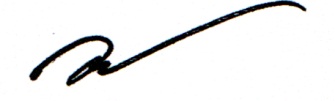                                       	        (นางสาววารุณีย์  บุญคง)                 รองผู้อำนวยการสำนักงานเขตพื้นที่การศึกษาประถมศึกษา รักษาราชการแทน                           ผู้อำนวยการสำนักงานเขตพื้นที่การศึกษาประถมศึกษาสิงห์บุรี๓แบบติดตามฯ การประชุมผู้บริหาร สพฐ. และ สพท.ผ่าน Video Conference “พุธเช้า ข่าว สพฐ.”สำนักงานเขตพื้นที่การศึกษาประถมศึกษาสิงห์บุรีครั้งที่ ๒ วันพุธที่ ๑๘ ตุลาคม ๒๕๖๐..........................................ประธานการประชุม ดร.บุญรักษ์  ยอดเพ็ชร เลขาธิการ กพฐ.ผู้เข้าร่วมประชุมและนำเสนอข้อประชุมนายณรงค์ แผ้วพลสง รองเลขาธิการ กพฐ.นางสุกัญญา งามบรรจง ที่ปรึกษา สพฐ.นายอัมพร พินะสา ผู้ช่วยเลขาธิการ กพฐ.“พุธเช้า ข่าว สพฐ.”   สโลแกน “ตรงถึงครู รู้ถึงนักเรียนและประชาชน” บุคลากรของ สพฐ. ประมาณ 400,000 คน ต้องก้าวเดินไปพร้อม ๆ กัน สร้างความรับรู้ ความเข้าใจ ให้กับโรงเรียน 30,000 โรงเรียนชมวีทีอาร์ ศาสตร์พระราชา ที่ออกอากาศเมื่อวันศุกร์ที่ 13  ตุลาคม  2560สรุปสาระสำคัญ ได้ดังนี้การออกทุกข์  วันที่ 29 ตุลาคม 2560 การดำเนินการในส่วนที่เกี่ยวข้อง๑.๑ ผ้าขาวดำ ที่ตกแต่งอาคารสถานที่เพื่อไว้ทุกข์ในหลวงรัชกาลที่ 9 เมื่อออกทุกข์ ต้องเก็บไว้ในที่เหมาะสม   ๑.๒ รูป พระบรมฉายาลักษณ์  รัชกาลที่ 9 เก็บไว้เหมือนเดิม จนกว่ารัฐบาลจะประกาศเป็นอย่างอื่น2. การคัดเลือกครูสอนปฐมวัย- สพฐ. จะคัดเลือกครูสอนปฐมวัย ที่สอนเก่ง มาสอนเป็นต้นแบบโรงเรียนไกลกังวล3. ภัยน้ำท่วม การดำเนินการ  - การแจ้งความเสียหายที่เกิดขึ้นจากน้ำท่วม  - เมื่อน้ำลดแจ้งความเสียหาย ของชีวิต และทรัพย์สิน4. การรับมือกับภัยหนาว   การดำเนินการ- สพฐ. รับบริจาคเสื้อผ้า เครื่องกันหนาว  ช่วยเหลือนักเรียน- สพฐ.จะออกพื้นที่เยี่ยมนักเรียน ที่อยู่ห่างไกล5. รายการพุธเช้า  ผ่านแอพไลน์   การดำเนินการ- สพฐ. เชิญชวนให้ครูทุกคนติดตามเป็นสมาชิก เพื่อเป็นช่องทางการสื่อสาร6. VTR สรุปศาสตร์พระราชา  - การนำหลัก ปรัชญาเศรษฐกิจพอเพียงมาเป็นแบบอย่าง7. การเขียนเรียงความการเรียนรู้ประวัติศาสตร์ชาติไทย - เพื่อปลูกผังความรักชาติ รักถิ่นแผ่นดินเกิด เทิดทูนในสถาบันพระมหากษัตริย์  การดำเนินการ-  ชมวีทีอาร์ วิธีการเขียนเรียงความตามระดับชั้น- ให้ทุกโรงเรียน จัดกิจกรรมให้นักเรียนทุกชั้นเรียน เขียนเรียงความประกวด ๔- ดำเนินการทุกเดือน เริ่ม พฤศจิกายน ๒๕๖๐ โรงเรียนส่งผลงานถึง เขตพื้นที่ฯ- เขตพื้นที่ฯ รวบรวมผลงาน และดำเนินการคัดเลือก  ส่ง สพฐ. 28 กุมภาพันธ์ ๒๕๖๑  ซึ่งกิจกรรมนี้จะเกี่ยวข้องกับงานศิลปหัตถกรรมนักเรียน  และวันรักษ์ภาษาไทยด้วย8. การส่งเสริมการใช้ภาษาอังกฤษ การดำเนินการ-  ให้ครูและนักเรียนเรียนรู้ผ่าน  Echo English ซึ่งมีหลักสูตรมากกว่า 1,000 บทเรียน-  ให้ทุกโรงเรียนดาวน์โหลด  มาใช้จัดกิจกรรมการเรียนการสอน     	- ให้โรงเรียนทำป้ายข้อความภาษาอังกฤษ คู่กับภาษาไทย  ติดตามสถานที่ต่าง ๆ เพื่อให้เด็กนักเรียนได้เรียนรู้ควบคู่กันไป (ซึ่งให้เขตพื้นที่ฯ / โรงเรียน ร่วมกันออกรูปแบบการส่งเสริมการใช้ภาษาอังกฤษให้เหมาะสม)	- จะมีการติดตามการดำเนินการ9. การเรียนรู้ “เวทคณิต” (จะให้เขตพื้นที่ฯ/โรงเรียน/ครู / ศึกษานิเทศก์ ร่วมกันขับเคลื่อนต่อไป)- ชม VTR  เวทคณิต เป็นทางเลือกหนึ่งให้สถานศึกษานำมาใช้  การเรียนรู้มีหลากหลายวิธี ในระบบออนไลน์ เป็นตัวช่วยให้ครู10. การนำเสนอผลงาน - ชม VTR  เรื่อง การฝึกอบรมบุคลากรทางการลูกเสือ ระดับผู้นำ ขั้นความรู้ชั้นสูง   รุ่น 816 ของผู้บริหารใหม่ จำนวน 110 คน  เพื่อเพิ่มศักยภาพ (ชมวีทีอาร์)	- การเรียนรู้ ลูกเสือ ๔ ประเภท ลูกเสือสำรอง ลูกเสือสามัญ ลูกเสือสามัญรุ่นใหญ่ ลูกเสือวิสามัญ	- กิจกรรมบุกเบิก เพื่อฝึกความอดทน การช่วยเหลือตนเองและผู้อื่น	- กิจกรรมพื้นฐานทั่วไป นำมาใช้ในชีวิตประจำวัน	- กิจกรรมเดินทางสำรวจ ฝึกความอดทน การเสริมสร้างสุขอนามัย	- กิจกรรมชุมนุมลูกเสือรอบกองไฟ เกิดการวางแผน การแสดงออก	- เพื่อให้ ผอ.เขต ได้นำทักษะไปเผยแพร่ กิจกรรมลูกเสือในสังกัดต่อไป	- สพฐ.ฝากเขตพื้นที่ฯ ส่งผลงานที่ดี เพื่อเผยแพร่ในรายการพุธเช้า ข่าว สพฐ. ความยาวไม่เกิน ๓ นาที1๑. การบริหารงานบุคคล๑) การใช้กรอบอัตรากำลังโครงสร้างใหม่- คปภ. ให้ชะลอการใช้กรอบอัตรากำลัง บุคลากรทางการศึกษา ๓๘ค(๒)- การเพิ่มโครงสร้าง จาก ๗ กลุ่ม เป็น ๙ กลุ่ม คือ กลุ่มพัฒนาครูและบุคลากร และ กลุ่ม ICT- การจัดกรอบอัตรากำลังใหม่ เพิ่มอัตรากำลัง (สพป.16 แบบ/สพม.๑๑ แบบ) เพื่อเสนอ กคศ.อนุมัติ ๒) วิทยฐานะครู  ที่ยื่นคำขอไว้ ตาม ว.13 ๓) การเติมบุคลากร ให้เขตพื้นที่- การเตรียมทำปฏิทินการสอบบุคลากรปฏิบัติงาน เช่น ครูผู้ช่วย /ศึกษานิเทศก์ /รอง ผอ.สพท. /       ผอ.โรงเรียน /รอง ผอ.โรงเรียน /บุคลากรทางการศึกษาอื่นตามมาตรา ๓๘ค(๒) /รอง ผอ.เขตพื้นที่  ๔)  ครูที่ปฏิบัติงานในถิ่นทุรกันดาร  ได้รับค่าตอบแทนพิเศษ	- ให้เขตพื้นที่ฯ สำรวจข้อมูลบุคลากรที่ปฏิบัติงานในถิ่นทุรกันดาร๕) การปฏิบัติหน้าที่ ผอ.เขตใหม่  นำเสนอ กคศ.อนุมัติแต่งตั้ง ภายในวันที่ 30 ตุลาคม 2560๕โครงการผู้นำเพื่อพัฒนาการศึกษาที่ยั่งยืน  Connext  ED - ชมวีทีอาร์ แนวคิดการพัฒนาการศึกษาของผู้นำ 	- การพัฒนาการศึกษา เป็น การสอนให้เด็กคิดให้เป็น	- การพัฒนาการศึกษา เป็น เทคโนโลยีที่เปิดกว้างให้เรียนรู้	- การพัฒนาการศึกษา เป็น หน้าที่ของพวกเราทุกคน	- การพัฒนาการศึกษา เป็นการสนับสนุนการเรียนรู้	- การพัฒนาการศึกษา เป็นการพัฒนาเด็กให้เป็นคนดีและคนเก่ง	- การพัฒนาการศึกษา เป็นกลไกลในการขับเคลื่อนร่วมกัน๑๓. การออกแบบฉากหลัง รายการ “พุธเช้า ข่าว สพฐ.” - สพฐ. เชิญชวนให้บุคลากรที่มีความชำนาญในการออกแบบฉากหลัง เสนอรูปแบบฉากหลัง สำหรับรายการ “พุธเช้า ข่าว สพฐ.” ให้พิจารณา๑๔. งดออกรายการ “พุธเช้า ข่าว สพฐ.” วันพุธที่ ๒๕ ตุลาคม ๒๕๖๐ - สพฐ. งดการออกรายการ “พุธเช้า ข่าว สพฐ.” ในวันพุธที่ ๒๕ ตุลาคม ๒๕๖๐ เนื่องจากใกล้วัน             พระราชพิธีถวายพระเพลิงพระบรมศพฯจำนวนผู้รับฟังหรือเข้าประชุม ณ สำนักงานเขตพื้นที่การศึกษามีบุคลากร รับฟังการประชุม ณ ห้องคอนเฟอร์เรนซ์ จำนวน ๑๓ คนผอ.สพป./รอง ผอ.สพป. รวม ๑ คนผู้อำนวยการกลุ่ม รวม ๗ คนเจ้าหน้าที่กลุ่มต่าง ๆ รวม ๕ คนอื่น รวม – คนมีบุคลากร รับฟังการประชุม ณ ห้อง หรือ โต๊ะทำงาน  จำนวน ๒๗ คน ประกอบด้วยผอ.สพป./รอง ผอ.สพป. รวม ๒ คนผู้อำนวยการกลุ่ม รวม – คนเจ้าหน้าที่กลุ่มต่าง ๆ รวม ๒๕ คนอื่น รวม – คนข้อคิดเห็น/ข้อเสนอแนะ	(ไม่มี)				ลงชื่อ         ผู้รับรอง                                      	        (นางสาววารุณีย์  บุญคง)                 รองผู้อำนวยการสำนักงานเขตพื้นที่การศึกษาประถมศึกษา รักษาราชการแทน                           ผู้อำนวยการสำนักงานเขตพื้นที่การศึกษาประถมศึกษาสิงห์บุรี๖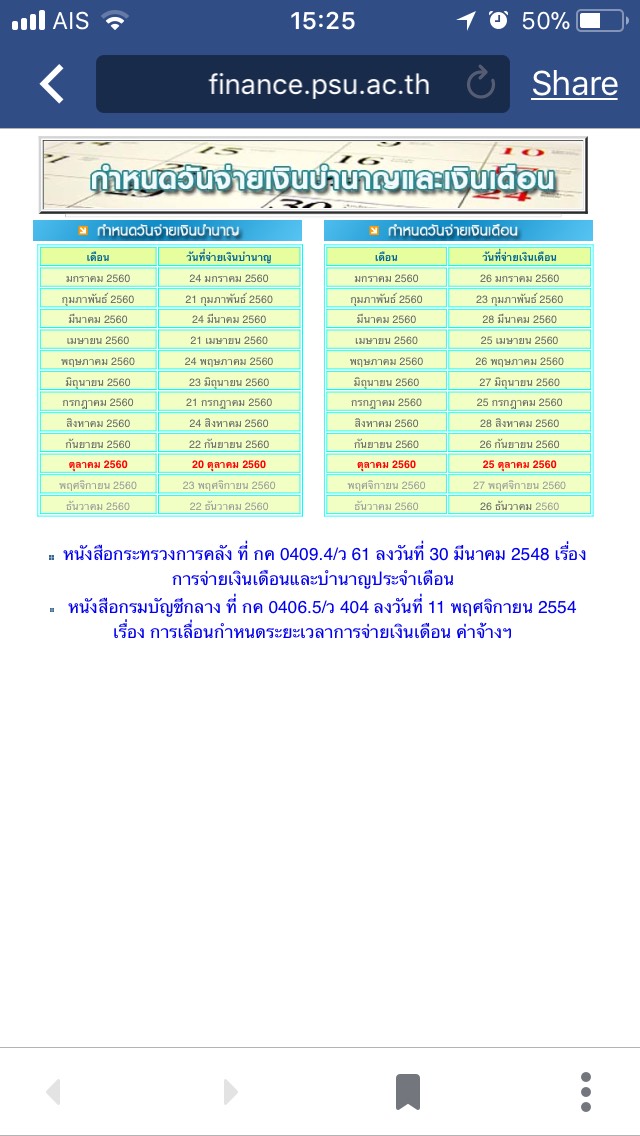 ที่ชื่อ – ชื่อสกุลตำแหน่ง สังกัดเดิมตำแหน่ง สังกัดใหม่๑นายทัศนัย  ศรีสุธรรมศักดิ์ผู้อำนวยการ
โรงเรียนวัดโพธิ์ทะเลสามัคคีผู้อำนวยการ
โรงเรียนอนุบาลค่ายบางระจัน๒นายนพพร  ล่ำสันผู้อำนวยการ
โรงเรียนวัดประศุก ผู้อำนวยการ
โรงเรียนวัดเสือข้าม๓นางวรรณพร  โพธิ์เวชกุลผู้อำนวยการ
โรงเรียนวัดกระดังงาผู้อำนวยการ
โรงเรียนวัดบ้านจ่า(เอี่ยมโหมดอนุสรณ์)ที่ชื่อ – ชื่อสกุลตำแหน่ง สังกัดเดิมตำแหน่ง สังกัดใหม่๑นางสาวเจนเนตร์  พันธุเกตุครูโรงเรียนวัดพรหมสาครครูโรงเรียนอนุบาลสิงห์บุรี๒นางภาวินี  ทองรัตนะครูโรงเรียนวัดห้วยเจริญสุขครูโรงเรียนอนุบาลสิงห์บุรี๓นางกาญจนา  สุขเคหาครูโรงเรียนวัดพรหมสาครครูโรงเรียนอนุบาลสิงห์บุรี๔นางรัตนา  สุขตั้งมั่นครูโรงเรียนวัดพรหมสาครครูโรงเรียนอนุบาลสิงห์บุรี๕นางนาฏลิกา  คลังเงินครูโรงเรียนวัดพรหมสาครครูโรงเรียนอนุบาลสิงห์บุรี๖นางสาวนฤมิต  มณเทียรรัตน์ครูโรงเรียนบางเสด็จวิทยาคม                        สพม.เขต ๕ครูโรงเรียนอนุบาลสิงห์บุรี๗นางอุทุมพร  ตาลแก้วครูโรงเรียนวัดราษฎร์ประสิทธิ์ครูโรงเรียนวัดสังฆราชาวาส๘นางกฤษณา  อินทร์ชูครูโรงเรียนเรืองเดชประชานุเคราะห์ครูโรงเรียนอนุบาลบางระจันที่ตำแหน่ง / สังกัดตำแหน่งเลขที่หมายเหตุ๑ครู/โรงเรียนวัดพรหมสาคร๗๗๒ขาดแคลนตามมาตรฐานวิชาเอกวิทยาศาสตร์ทั่วไป๒ครู/โรงเรียนวัดประโชติการาม๖ขาดแคลนตามมาตรฐานวิชาเอกวิทยาศาสตร์ทั่วไป๓ครู/โรงเรียนวัดพรหมเทพาวาส๒๖๖ขาดแคลนตามมาตรฐานวิชาเอกวิทยาศาสตร์ทั่วไป๔ครู/โรงเรียนวัดบ้านเก่า๑๖๕๑ขาดแคลนตามมาตรฐานวิชาเอกวิทยาศาสตร์ทั่วไป๕ครู/โรงเรียนวัดโคปูน๕๒ขาดแคลนตามมาตรฐานวิชาเอกวิทยาศาสตร์ทั่วไป๖ครู/โรงเรียนอนุบาลอินทร์บุรี (วัดโพธิ์ศรี)๑๕๕๗ขาดแคลนตามมาตรฐานวิชาเอกวิทยาศาสตร์ทั่วไป๗ครู/โรงเรียนบ้านคูเมือง๑๓๓๗ขาดแคลนตามมาตรฐานวิชาเอกวิทยาศาสตร์ทั่วไปที่โรงเรียน / อำเภอจำนวนตำแหน่งว่างขาดแคลนวิชาเอกหมายเหตุ๑อนุบาลสิงห์บุรี/เมืองสิงห์บุรี๖ปฐมวัย ๑
ภาษาไทย ๑
คณิตศาสตร์ ๑
ภาษาอังกฤษ ๑
สังคมศึกษา ๑
วิทยาศาสตร์ ๑ขอใช้บัญชี ๓ ตำแหน่ง
ใช้รับย้าย๓  ตำแหน่ง๒วัดพรหมสาคร/เมืองสิงห์บุรี๗ภาษาไทย ๒
คณิตศาสตร์ ๓
วิทยาศาสตร์ ๑
สังคมศึกษา ๑ขอใช้บัญชี ๔ ตำแหน่ง
ใช้รับย้าย ๓  ตำแหน่ง๓ชุมชนวัดกลางท่าข้าม/ค่ายบางระจัน๑ภาษาไทย ๑ขอใช้บัญชี ๑ ตำแหน่ง๔ชุมชนวัดม่วง/ค่ายบางระจัน๒คณิตศาสตร์ ๑
สังคมศึกษา ๑ขอใช้บัญชี ๑ ตำแหน่ง
ใช้รับย้าย ๑  ตำแหน่ง๕วัดสังฆราชาวาส/เมืองสิงห์บุรี๔ประถมศึกษา ๑
ปฐมวัย ๑
คณิตศาสตร์ ๑ภาษาอังกฤษ ๑ขอใช้บัญชี ๒ ตำแหน่ง
ใช้รับย้าย ๒ ตำแหน่งที่โรงเรียน / อำเภอจำนวนตำแหน่งว่างขาดแคลนวิชาเอกหมายเหตุ๖อนุบาลบางระจัน/บางระจัน๑คณิตศาสตร์ ๑ขอใช้บัญชี  ๑ ตำแหน่ง๗วัดโบสถ์/อินทร์บุรี๗ภาษาไทย ๑
คณิตศาสตร์ ๓
ภาษาอังกฤษ ๑
สังคมศึกษา ๒ ขอใช้บัญชี  ๔ ตำแหน่ง
ใช้รับย้าย ๓ ตำแหน่ง๘อนุบาลอินทร์บุรี (วัดโพธิ์ศรี) / อินทร์บุรี๑สังคมศึกษา ๑ขอใช้บัญชี ๑  ตำแหน่ง๙วัดโฆสิทธาราม / อินทร์บุรี๑คณิตศาสตร์ ๑ขอใช้บัญชี ๑ ตำแหน่ง ๑๐วัดปลาไหล / อินทร์บุรี๑ภาษาอังกฤษ ๑ขอใช้บัญชี ๑ ตำแหน่ง๑๑วัดห้วยเจริญสุข /บางระจัน๑คณิตศาสตร์ ๑ขอใช้บัญชี ๑ ตำแหน่ง๑๒วัดราษฎร์ประสิทธิ์ /เมืองสิงห์บุรี๑ภาษาไทย ๑ขอใช้บัญชี ๑ ตำแหน่ง๑๓เรืองเดชประชานุเคราะห์/บางระจัน๑คณิตศาสตร์ ๑ขอใช้บัญชี ๑ ตำแหน่งรวม๓๔รวมขอใช้บัญชี ๒๒ ตำแหน่ง ใช้รับย้าย 
๑๒  ตำแหน่งรวมขอใช้บัญชี ๒๒ ตำแหน่ง ใช้รับย้าย 
๑๒  ตำแหน่ง